Μελέτη ΠερίπτωσηςΟδηγίες : Παρακαλώ μελετήστε τα ακόλουθα στάδια εκπόνησης μίας «Μελέτης περίπτωσης», η οποία θα αξιολογηθεί με Αυτοαξιολόγηση και Ετεροαξιολόγηση μέσω Κλίμακας Διαβαθμισμένων Κριτηρίων (Ρούμπρικα). Υπενθυμίζω ότι η εν λόγω διαδικασία δεν έχει ως σκοπό την αξιολόγηση των Γνώσεών σας αλλά την ανάπτυξη κινήτρων, την ευαισθητοποίηση των συναισθηματικών Στάσεών σας απέναντι στο θέμα της ιδιαιτερότητας, η οποία φθάνοντας στο επίκεντρο της κοινωνικής κριτικής ονομάζεται, πλέον Απόκλιση, λέξη-κλειδί για το μάθημά μας.Στάδιο 1ο - Επιλογή Σεναρίου Περιστατικού Απόκλισης (Αυτοαξιολόγηση με συνημμένη Ρούμπρικα)Στάδιο 2ο  - Σύνταξη Φύλλου Πρωτότυπης Εργασίας (ΦΥ.ΠΡ.Ε.) με θέμα το σενάριοΣτάδιο 3ο – Σύνταξη Εκπαιδευτικού-Θεραπευτικού Σχεδίου για το σενάριοΣτάδιο 4ο  - Παρουσίαση Μελέτης Περίπτωσης (Μικροδιδασκαλία). Οδηγίες ανά στάδιο : Στάδιο 1οΠεριγράψτε, το πολύ σε ένα φύλλο, μία πραγματική ή εικονική, περίπτωση απόκλισης (παραβατικότητας ή εγκλήματος), αντλώντας πληροφορίες από τα περιεχόμενα των συνιστάμενων από το τμήμα για χρήση συγγραμμάτων (βλέπε παράρτημα) ή οιαδήποτε άλλη πηγή π.χ. το διαδίκτυο. Παρακαλώ, προκειμένου να είναι αξιολογήσιμη η εργασία να αναφέρονται οι απαντήσεις στα παρακάτω ερωτήματα -λέξεις κλειδιά, διατηρώντας τους τίτλους στην αρχή κάθε παραγράφου, όπως ακολουθεί. Παρακαλώ, σημειώστε με ένα  ν σε ποια κατηγορία ανήκει η μελέτη σας Τίτλος: Μελέτη Περίπτωσης Διαπροσωπικής ΒίαςΠοιος (Ο ενεργών την αποκλίνουσα ή παραβατική ή εγκληματική συμπεριφορά). Ονοματίστε με τεχνητό ή συμβολικό όνομα)Ο Γ. είναι 45 ετών, κατάγεται από επαρχία αλλά ζει μόνιμα με την οικογένεια του στη Θεσσαλονίκη όπου εργάζεται σε ένα βενζινάδικο. Ο Γ. είναι παντρεμένος με την Κ. 20 χρόνια και έχουν αποκτήσει μαζί ένα παιδί τον Α. ο οποίος είναι 10 ετών. Όπως ανέφερε αντιμετωπίζουν οικονομικά προβλήματα με αποτέλεσμα να εργάζεται 12 ώρες την ημέρα προκειμένου να ανταπεξέλθουν καθώς η σύζυγος του δεν εργάζεται.Σε ποιον (Αποδέκτης της ανωτέρω ενέργειας, άτομο ή ομάδα)Ο Α. είναι 10 ετών και φοιτά στη Δ΄ τάξη του 6ου Δημοτικού Σχολείου Θεσσαλονίκης. Έχει μαθησιακές δυσκολίες (διάσπαση προσοχής και υπερκινητικότητα). Την Τετάρτη 10/3/2021 την ώρα της γυμναστικής, ο εκπαιδευτικός παρατήρησε ότι ο μαθητής είχε στα χέρια του μώλωπες. Έτσι, ενημέρωσε την διεύθυνση του σχολείου η οποία με την σειρά της κάλεσε σε συνάντηση τους γονείς.Που έλαβε χώρα το περιστατικόΣτην συνάντηση που είχαν οι γονείς (Γ. , Κ.) με την Ψυχολόγο και την Κοινωνική Λειτουργό του σχολείου διαπιστώθηκε ότι οι μώλωπες οφείλονταν στο οικογενειακό πλαίσιο. Πιο συγκεκριμένα, ο πατέρας ανέφερε ότι ο Α. στο σπίτι είναι αρκετά ζωηρός και υπερκινητικός και δεν υπακούει σε κανόνες με αποτέλεσμα όταν επιστέφει στο σπίτι μετά από πολλές ώρες εργασίας να χάνει την υπομονή     και τον έλεγχο του.Πότε συνέβη το περιστατικόΣύμφωνα με τα λεγόμενα του Γ. η ανυπακοή του παιδιού του και ταυτόχρονα η εξάντληση της υπομονή του συμβαίνει σχεδόν καθημερινά με αποκορύφωση την προηγούμενη Πέμπτη στις 4/3/2021.Τι παρατηρήθηκε να πραγματοποιείται κατά τη διάρκεια του περιστατικού (Περιγραφή περιστατικού με αισθητηριο-βασισμένη περιγραφή και όχι ερμηνείες)Κατά την διάρκεια της συνάντησης μεταξύ του Ψυχολόγου και του Κοινωνικού λειτουργού με τους γονείς του Α. και ιδιαίτερα μετά από μία σειρά ερωτήσεων, η μητέρα ένιωσε την ανάγκη να παρακινήσει τον πατέρα να αναφερθεί στο περιστατικό που συνέβη την προηγούμενη Πέμπτη. Πιο αναλυτικά, ο πατέρας με δισταγμό ανέφερε ότι λόγω των οικονομικών προβλημάτων που αντιμετωπίζουν τα δυο τελευταία χρόνια καθώς η γυναικά του δεν εργάζεται πλέον και προκειμένου να ανταπεξέλθουν, κρίνεται απαραίτητο να δουλεύει 12 ώρες την ημέρα. Αυτό έχει ως αποτέλεσμα σύμφωνα με τα λεγόμενα του, όταν επιστρέφει στο σπίτι να νιώθει τρομερή εξάντληση και το μόνο που θέλει είναι ηρεμία. Τη συγκεκριμένη ημέρα, επιστρέφοντας στο σπίτι μετά από 12 ώρες πολύωρης εργασίας και θέλοντας να ξεκουραστεί, κατά την διάρκεια του φαγητού ο Α. ζητούσε επίμονα να πάνε βόλτα, ο Γ. αρνήθηκε τότε ο Α. ζήτησε να παίξουν μαζί με τα παιχνίδια του και όταν πάλι ο Γ. αρνήθηκε ο Α. ξεκίνησε να είναι ιδιαίτερα υπερκινητικός και ζωηρός, φωνάζοντας προκείμενου να κεντρίσει το ενδιαφέρον του.   Σύμφωνα με τον πατέρα μη υπακούοντας στις εντολές τόσο του ίδιου όσο και της μητέρας άρχισε να εξαντλείται η υπομονή του και να αισθάνεται απώλεια ελέγχου ως που πάνω στα νεύρα, ασκεί σωματική βία (σφαλιάρες, χτυπήματα) θεωρώντας τον τρόπο αυτό ως την κατάλληλη μορφή τιμωρίας. Τονίζοντας στο σημείο αυτό πως και ο ξάδερφος του με τον οποίο έρχονται σε καθημερινή επαφή καθώς εργάζονται στο ίδιο βενζινάδικο, χρησιμοποιεί το συγκεκριμένο μέσο τιμωρίας για την ανυπακοή του γιου του. Βλέποντας το περιστατικό η μητέρα, αρπάζει το παιδί και πηγαίνουν στο δωμάτιο του για να τον ηρεμήσει καθώς είχε ξεσπάσει σε κλάματα.Γιατί ή ακριβέστερα το «Πως και…», δηλαδή ποια θεωρείται εκ πρώτης όψεως (ως πρώτη καταγραφή) ως αιτιολογία του περιστατικού. Ποιοι παράγοντες συμμετέχουν.Ως αιτιολογία του περιστατικού φαίνεται να είναι η έλλειψη των οικονομικών πόρων της οικογένειας. Με άλλα λόγια τα οικονομικά της προβλήματα, τα οποία οδήγησαν τον πατέρα να εργάζεται 12 ώρες την ημέρα προκείμενου να παρέχει στην οικογένεια τα απαραίτητα αγαθά για την επιβίωση τους. Με αποτέλεσμα όπως αναφέρει και ο ίδιος να γυρνάει σπίτι κουρασμένος και μη μπορώντας να ξεκουραστεί να έχει να αντιμετωπίσει και τον ανυπάκουο γιο του. Επίσης, η διαταραχή με την οποία έχει διαγνωσθεί ο Α. ο οποίος χρειάζεται ειδική μεταχείριση κατά την οποία οι γονείς φαίνεται να παρουσιάζουν άγνοια ως προς τους τρόπους διαχείρισης της συμπεριφοράς του, φαίνεται και αυτό να συνηγορεί στους λόγους απώλειας ελέγχου του Γ.Οδηγίες ανά στάδιο : Στάδιο 2ο  - Σύνταξη Φύλλου Πρωτότυπης Εργασίας (ΦΥ.ΠΡ.Ε.) με θέμα την Μελέτη περίπτωσης του πρώτου σταδίου, ως σενάριο.Άσκηση Προσομοίωσης (αφού σας συγχαρώ για την εξαιρετική ποιότητα εκπόνησης του πρώτου σταδίου)Σενάριο εκπαιδευτικό: Υποθέστε ότι, στο πλαίσιο, των επαγγελματικών σας υποχρεώσεων ως Κοινωνικός Λειτουργός, καλείστε να απευθυνθείτε σε ένα ακροατήριο (π.χ. σύλλογος γονέων, συνάδελφοι ομοειδούς κλάδου, διοικητικοί υπάλληλοι σωφρονιστικού ιδρύματος, ομάδα (δυνητικών ή διαπιστωμένων) αποκλινόντων, διαμορφωτές κοινωνικής πολιτικής, κ.λ.π.) με σκοπό μέσα από την παρουσίαση της Μελέτης Περίπτωσης που έχετε καταγράψει στο προηγούμενο στάδιο, έχετε ως  στόχο την διενέργεια μίας συζήτησης, την εξαγωγή συμπερασμάτων και ίσως την λήψη αποφάσεων προς δράση - δεν πρόκειται για μία επιστημονική ανακοίνωση σε ένα συνέδριο. Για το λόγο αυτό και χρειάζεται να είστε επαρκώς προετοιμασμένοι. Αυτόν τον σκοπό, της προετοιμασίας σας εν όψει μία πραγματική περίστασης που θα παρουσιαστεί στον επαγγελματικό σας βίο, υπηρετεί η εν λόγω δραστηριότητα. Την αξιολόγηση της εργασίας θα πραγματοποιήσετε μόνοι σας (Αυτοαξιολόγηση) με τη χρήση της ομώνυμης Κλίμακας Διαβαθμισμένων Κριτηρίων (7 κριτήρια), η οποία και ακολουθεί και αποτελεί αναπόσπαστο τμήμα της εργασίας, ενώ είναι δυνατή και η μεταγενέστερη Ετεροαξιολόγηση από συναδέλφους σας ή τον διδάσκοντα, που στην ουσία πρόκειται για επαναδιαπίστωση των όσων εσείς αναφέρετε στη δική σας Κλίμακα. Εφόδια σας αποτελούν: α) το θεωρητικό πλαίσιο που σας διατεθεί στην ομώνυμη ενότητα (ΦΥ.ΠΡ.Ε), στην ομώνυμη μαθησιακή γραμμή στην ηλεκτρονική πλατφόρμα του μαθήματος, β) η γνώση για τις κοινωνιολογικές απόπειρες ερμηνείας και αιτιολόγησης της αποκλίνουσας συμπεριφοράς, για τις οποίες σας έχουν διατεθεί οι σχετικές βιντεοσκοπημένες «παραδόσεις» του διδάσκοντος, αφού δεν έχετε ακόμη στα χέρια σας το σχετικό σύγγραμμα, και κυρίως γ) η προσωπική σας «άρρητη θεωρία ζωής», την οποία προσδοκούμε να εμπλουτίσουμε επιστημολογικά.Επισημάνσεις (ανοίξτε εμπρός σας το έγγραφο 3.2A_FYPRE_ThEORIA KAI EROTHMATOLOGIO)Δεδομένης της σκοπιμότητας σχεδιασμού του ΦΥ.ΠΡ.Ε., που στην περίπτωσή αυτή δεν αποσκοπεί στη διδασκαλία της μελέτης περίπτωσης, χρειάζεται να κάνω τις ακόλουθες επισημάνσεις προς διευκόλυνσή σας.Το ΦΥ.ΠΡ.Ε. αποτελείται από τα ακόλουθα 7 διαδοχικά στάδια κατασκευής. Ακολουθούν οι επισημάνσεις ανά στάδιο:Οι λέξεις-κλειδιά που θα επιλέξετε (3 έως 7 αρκούν) μπορεί να είναι διαφορετικές από εκείνες που επιλέξατε στην παρουσίαση του περιστατικού. Δεν υπάρχουν κριτήρια «ορθότητα» της επιλογής των λέξεων αφού αυτή εκφράζει τη δική σας αντίληψη.Δεν χρειάζεται να αντιστοιχήσετε για κάθε μία από τις ανωτέρω λέξεις μαθησιακό στόχο σε επίπεδο Γνώσεων, Στάσεων και Δεξιοτήτων, αφού ο σκοπός μας δεν είναι η διδασκαλία.Ο Νοητικός χάρτης είναι πολύτιμος αφού, με την Οπτική ανάκληση, σας βοηθά στην παρουσίαση (θα δούμε την αξία του εάν και όταν φθάσουμε στην Μικροδιδασκαλία), περιέχοντας τις λέξεις -κλειδιά που σας επιτρέπουν να ανακαλέσετε το περιεχόμενο που «κρύβουν» από πίσω τους και συνδέεται με αυτές και έτσι σάς διευκολύνουν στην προφορική έκφραση, δίχως την ανάγκη προσφυγής σε σημειώσεις. Η έννοια (ή έννοιες) που θα επιλέξετε για το Πνευματικό θησαυροφυλάκιο είναι πολύτιμη για την μελλοντική  σας διαδρομή (π.χ. Απόκλιση, Στιγματισμός, κ.λ.π.).Το στάδιο της περίληψης είναι σημαντικό καθώς αποτελεί το βασικό κείμενο (για αυτό να είναι σύντομο, ει δυνατόν μία παράγραφος) της προφορικής παρουσίασή σας.Θεωρώ πως είναι περιττό, κρίνοντας και από την ποιότητα των περιστατικών που παρουσιάσατε, να αναφερθώ στην αξία αυτού σας σταδίου μεταγνωστικά.Τέλος στο στάδιο αυτό, αφού σκοπός μας δεν είναι η «διδασκαλία», σας παροτρύνω να θέσετε ερωτήματα που σχετίζονται με τις απόπειρες της κοινωνιολογικής ερμηνείας της απόκλισης, τα οποία θα κινητοποιήσουν το ακροατήριο σας προς μία διερεύνηση των δικών τους ατομικών, μέχρι τη δική σας σημερινή παρουσίαση, αντιλήψεων για την Απόκλιση. Ανατρέξτε στα σχετικά βιντεοσκοπημένα «μαθήματα». Τα ερωτήματα αυτά θα είναι η βάση για τη σύνταξη στο επόμενο στάδιο ενός Εκπαιδευτικού-Θεραπευτικού κοινωνιολογικά Σχεδίου. Ο πίνακας που ακολουθεί θεωρώ πως σας είναι χρήσιμος.Καλή απόλαυση, επιπλέον του προφανούς οφέλους.Ο συνοδοιπόρος σας στην πορεία ανακάλυψης της  Γνώσης και ονομαστικώς,Χαράλαμπος ΤσίροςΦΥλλο ΠΡωτότυπης Εργασίας (ΦΥ.ΠΡ.Ε)Διδακτικό και Αυτοαξιολογικό μέσοΓ. ΣΧΕΔΙΑΓΡΑΜΜΑ ΜΑΘΗΜΑΤΟΣΔ. ΛΕΞΕΙΣ – ΕΝΝΟΙΕΣ ΓΙΑ ΤΟ "ΧΡΗΜΑΤΙΣΤΗΡΙΟ ΠΝΕΥΜΑΤΙΚΩΝ ΑΞΙΩΝ"Αποκλίνουσα συμπεριφοράΣυνουσίαΣωματική βίαΣύστημα εαυτούΕ. ΠΕΡΙΛΗΨΗ – ΣΥΜΠΕΡΑΣΜΑΗ Μελέτη Περίπτωσης που πραγματεύεται το θέμα της Διαπροσωπικής Βίας και συγκεκριμένα την σωματική και ενδοοικογενειακή βία θα παρουσιαστεί στα πλαίσια του σχολείου και συγκεκριμένα στο εκπαιδευτικό και ειδικό προσωπικό, ύστερα από ορισμένα περιστατικά που παρουσιάστηκαν. Αρχικά, θα παρουσιαστούν οι θεωρητικές Κοινωνιολογικές θεωρίες για την Παρεκκλίνουσα Συμπεριφορά. Με άλλα λόγια, θα δοθεί έμφαση στην ερμηνεία και αιτιολόγηση της παρεκκλίνουσας συμπεριφοράς σύμφωνα με την Θετικιστική και Εποικοδομιστική προσέγγιση (π.χ. η παρέκκλιση είναι απόλυτα πραγματική ή μια αποδιδομένη ετικέτα). Στη συνέχεια, θα μοιραστεί στους εμπλεκόμενους της συνάντησης η μελέτη περίπτωσης, η οποία θα αποτελέσει «τροφή» για σκέψη και κίνητρο για δράση τόσο για το συγκεκριμένο περιστατικό όσο και για τρόπους ενημέρωσης, ευαισθητοποίησης και πρόληψης για το ευαίσθητο αυτό θέμα.  ΣΤ. ΣΥΝΔΕΣΗ ΜΕ ΕΝΑ ΠΡΑΓΜΑΤΙΚΟ Ή ΥΠΟΘΕΤΙΚΟ ΓΕΓΟΝΟΣ ΤΗΣ ΖΩΗΣ ΜΟΥ       (Σκέψεις – Αισθήματα – Δράσεις)Η κατανόηση των Κοινωνιολογικών θεωριών για την Παρεκκλίνουσα Συμπεριφορά αποτελεί απαραίτητο εφόδιο, το οποίο οφείλουν να διαθέτουν όλοι οι επαγγελματίες υγείας και ιδιαίτερα οι Κοινωνικοί λειτουργοί. Πιο συγκεκριμένα, γνωρίζοντας την αιτιολογία της παρέκκλισης αλλά και τις ερμηνείες που δίνονται σε αυτήν, ο επαγγελματίας υγείας θα είναι σε θέση να κατανοήσει πλήρως τους λόγους για τους οποίους το άτομο που έχει απέναντι του οδηγήθηκε στην υιοθέτηση της συμπεριφοράς που ονομάζεται «παρεκκλίνουσα». Ένας επαγγελματίες υγείας, ο οποίος δεν διαθέτει τις γνώσεις αυτές δεν θα μπορεί να καταλάβει τι ήταν αυτό που έκανε κάποιον να προβεί σε παρεκκλίνοντες συμπεριφορές και συνάμα να τον βοηθήσει.Ζ. . ΠΑΡΑΤΗΡΗΣΕΙΣ / ΕΡΩΤΗΣΕΙΣ ΑΥΤΟΑΞΙΟΛΟΓΗΣΗΣ (αντικειμενικού τύπου σε αντιστοιχία με τους μαθησιακούς στόχους που θέσαμε στην αρχή)1) Η θετικιστική προσέγγιση υποστηρίζει ότι η παρέκκλιση είναι απόλυτα πραγματική ή μια αποδιδόμενη ετικέτα; 2) Η πρόληψη ή όπως αλλιώς ονομάζεται, κοινωνική αντεγκληματική πολιτική αναπτύσσεται σε χώρους εκτός του σωφρονιστικού συστήματος και δεν προϋποθέτει την διάπραξη εγκλήματος;3) Η αντεγκληματική πολιτική διαγράφεται σε τρία επίπεδα, την Πρόληψη, τη Καταστολή και οι Δράσεις (για να αποτραπεί η τυχόν επανάληψη και κοινωνική επανένταξη);4) Έχει προταθεί η αντικατάσταση του όρου «εγκληματικότητα» με τον όρο «παραβατικότητα» κυρίως για τις πράξεις που δεν αξιολογούνται ως ιδιαίτερα σοβαρές για το σύνολο της κοινωνίας; Στάδιο 3ο – 3α Σύνταξη Εκπαιδευτικού-Θεραπευτικού Σχεδίου Κοινωνιολογικού Προσανατολισμού με θέμα το σενάριο του πρώτου σταδίουΤίτλος Εργασίας: α/α_ΕΠΩΝΥΜΟ  Όνομα_Θεματική κατηγορία (από πίνακα 1)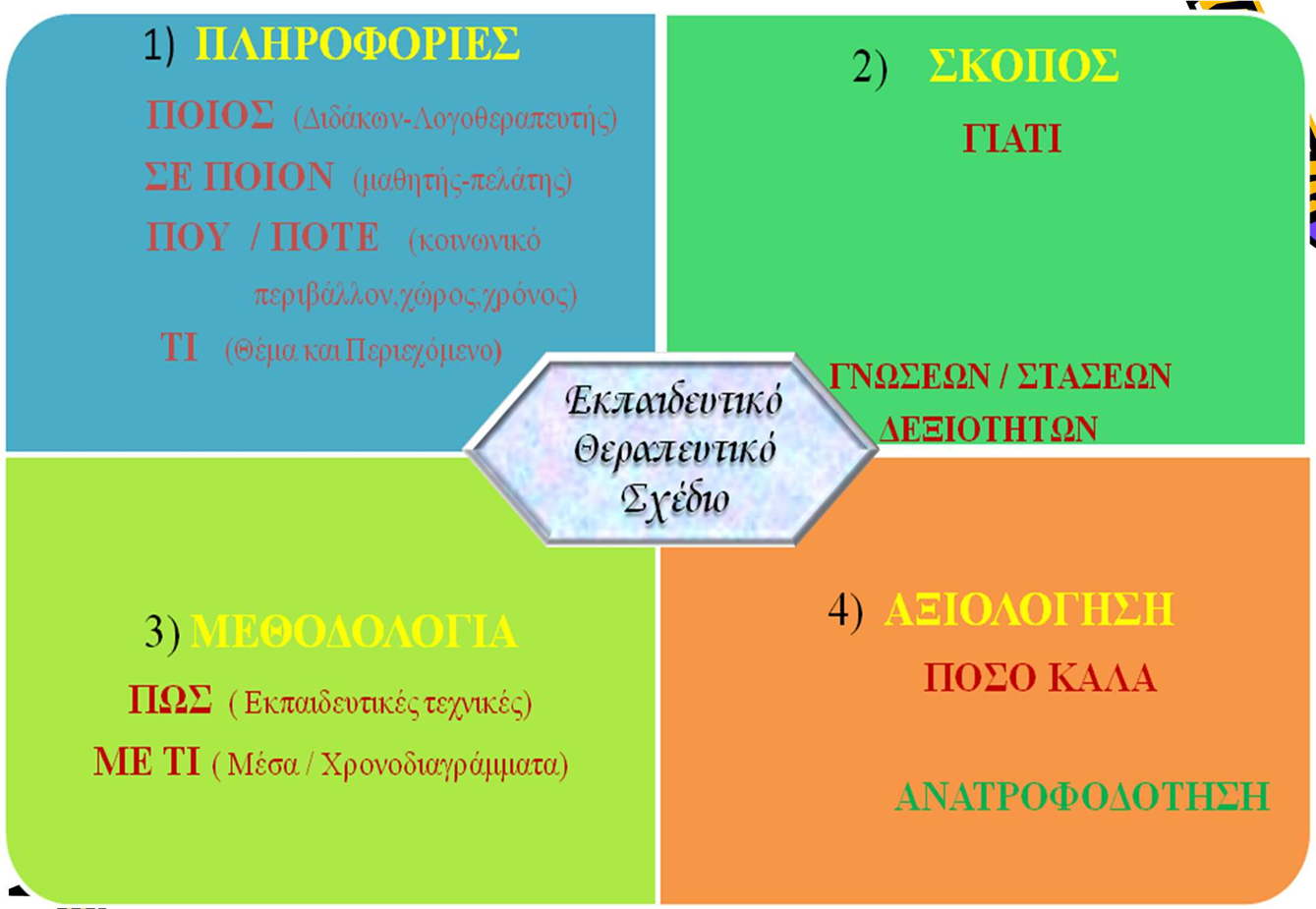 Οδηγίες ανά στάδιο : Άσκηση Προσομοίωσης (αφού σας συγχαρώ για την εξαιρετική ποιότητα εκπόνησης και του δευτέρου σταδίου με την παράκληση να κρατήσετε τις μορφολογικές, ορθογραφικές βελτιώσεις που έχω ατομικά σε σας επισημάνει, επισυνάπτοντας την «διορθωμένη εργασία» σας καθώς εάν επαναληφθούν θα σεβαστώ την συνειδητή, πλέον, επιλογή ως ένδειξη μειωμένου ενδιαφέροντος, το οποίο και αξιολογείται με αυτή τη διαδικασία.)Σενάριο εκπαιδευτικό: Έχετε, λοιπόν, με επιτυχία  στο πλαίσιο, των επαγγελματικών σας υποχρεώσεων ως Κοινωνικός Λειτουργός, απευθυνθεί σε ένα ακροατήριο (π.χ. σύλλογος γονέων, συνάδελφοι ομοειδούς κλάδου, διοικητικοί υπάλληλοι σωφρονιστικού ιδρύματος, ομάδα (δυνητικών ή διαπιστωμένων) αποκλινόντων, διαμορφωτές κοινωνικής πολιτικής, κ.λ.π.) με σκοπό μέσα από την παρουσίαση της Μελέτης Περίπτωσης που έχετε καταγράψει στο πρώτο  στάδιο, έχετε ως  στόχο την διενέργεια μίας συζήτησης, την εξαγωγή συμπερασμάτων και ίσως την λήψη αποφάσεων προς δράση - δεν πρόκειται για μία επιστημονική ανακοίνωση σε ένα συνέδριο. Τώρα, κεντρίσατε το ενδιαφέρον (τα καλά νέα ταξιδεύουν γρήγορα) ενός ανώτερου στελέχους φορέα κοινωνικού προσανατολισμού και σας καλεί να του παρουσιάστε, από κοινωνιολογικής πλευράς, τις μεταβλητές εκείνες που εμπλέκονται στη δική σας περίπτωση στην εμφάνιση της Απόκλισης. Σκοπός είναι να προληφθούν ή και να θεραπευτούν (θεραπεύω σημαίνει φροντίζω) τις εξελκώσεις της ασθένειας ή νόσου του σώματος της κοινωνίας.Για το λόγο αυτό και χρειάζεται να είστε επαρκώς προετοιμασμένοι. Αυτόν τον σκοπό, της προετοιμασίας σας εν όψει μία πραγματική περίστασης που θα παρουσιαστεί στον επαγγελματικό σας βίο, υπηρετεί η εν λόγω δραστηριότητα. Την αξιολόγηση της εργασίας θα πραγματοποιήσετε μόνοι σας (Αυτοαξιολόγηση) με τη χρήση της ομώνυμης Κλίμακας Διαβαθμισμένων Κριτηρίων (πρώτο κριτήριο για τις λέξεις -κλειδιά και τη σύνδεσή τους με τις αντίστοιχες λέξεις -κλειδιά των θεωρητικών προσεγγίσεων που έχετε «διδαχθεί.», το οποίο και παρατίθεται.Εφόδια σας αποτελούν: α) το θεωρητικό πλαίσιο που σας έχει διατεθεί στη θέση Έγγραφα και τα αντίστοιχα βιντεοσκοπημένα μαθήματα στη θέση Συνδέσεις  στην ηλεκτρονική πλατφόρμα του μαθήματος, β) η γνώση για τις κοινωνιολογικές απόπειρες ερμηνείας και αιτιολόγησης της αποκλίνουσας συμπεριφοράς, για τις οποίες σας έχουν διατεθεί οι σχετικές βιντεοσκοπημένες «παραδόσεις» του διδάσκοντος, αφού δεν έχετε ακόμη στα χέρια σας το σχετικό σύγγραμμα,. Επικεντρώστε το ενδιαφέρον σας στην αξιοποίηση των κοινωνιολογικών θεωριών πρόληψης της αποκλίνουσας συμπεριφορά (Πίνακας 4. 1 και 4.2.)γ) η προσωπική σας «άρρητη θεωρία ζωής», την οποία προσδοκούμε να εμπλουτίσουμε επιστημολογικά.Οδηγίες σύνταξης της εργασίαςΣκοπός σας είναι η σύνδεση των λέξεων-κλειδί της Μελέτης Περίπτωσης (1ο στάδιο) με κοινωνιολογικές παραμέτρους, δηλαδή μεταβλητές - ονομαστικές ή στην καλύτερη περίπτωση τακτικές, οι οποίες έχουν σύμφωνα είτε με τις θετικιστικές (Πίνακας 4.1.) είτε με τις εποικοδομηστικές θεωρίες (Πίνακας 4.2.) συνάφεια εννοιολογική με την έννοια της Απόκλισης, Παρέκκλισης. Ώστε τεκμηριωμένα να προτείνετε ένα κοινωνιολογικού προσανατολισμού «θεραπευτικό» σχέδιο προς υιοθέτηση από τον κοινωνιολογικό φορέα στον οποίο απευθύνεστε.  Θυμίζω  ότι μπορείτε, ίσως και επιβάλλεται, να προσδιορίσετε εκ νέου τις έννοιες, δηλαδή εκφράσεις και όχι απαραίτητα λέξεις – κλειδιά στην περιγραφή της Μελέτης από όπου θα αναζητήσετε την αντιστοίχιση. Διότι όταν συντάσσατε το κείμενο δεν είχατε υπόψιν σας αυτό που σας ζητείται τώρα.Απαντήστε στα ακόλουθα ερωτήματα.Ερώτημα 1: Σε ποιο σημείο του συνεχούς μεταξύ Μεγάλης Ομοφωνίας παρέκκλιση (αρκετά σοβαρή) που μελετά η θετικιστική προσέγγιση και Μικρής Ομοφωνίας (λιγότερο σοβαρή) που μελετά η Εποικοδομηστική προσέγγιση ανήκει η δική σας Μελέτη Περίπτωσης? Μικρή Ομοφωνία________________________Ι______________ Μεγάλη ΟμοφωνίαΕρώτημα 2: Ποιες λέξεις-κλειδί των κοινωνιολογικών θεωριών αντιστοιχούν με τις αντίστοιχες της Μελέτης Περίπτωσης ?Θα σας διευκόλυνε η συμπλήρωση του ακόλουθου πίνακα διπλής καταγραφής.Ερώτημα 3: Απαντήστε στα ακόλουθα υποερωτήματα, τα οποία συνιστούν και το ζητούμενο «Θεραπευτικό» σχέδιο.Ποιος είναι ο δρών ?Το ειδικό εκπαιδευτικό προσωπικό (Ψυχολόγος και Κοινωνικός λειτουργός) του Δημοτικού ΣχολείουΣε ποιον (ομάδα στόχος)Σύλλογος γονέων και κηδεμόνων του σχολείου, γονείς παιδιών που φοιτούν εντός και εκτός του συγκεκριμένου σχολείου όπου θα διεξαχθεί η εκδήλωσηΠότε ?19 Νοεμβρίου (Παγκόσμια ημέρα κατά της Κακοποίησης Παιδιών) στις 18.00 – 20.00 μ.μ. Που?Αίθουσα εκδηλώσεων του Δημοτικού σχολείουΤι (περιεχόμενο)Εκδήλωση η οποία θα πραγματευτεί το ευαίσθητο θέμα της σωματικής – ενδοοικογενειακής βίας με έμφαση στην παιδική κακοποίηση στο οικογενειακό πλαίσιο, τρόπους πρόληψης – αντιμετώπισης, που μπορούν να απευθυνθούν, τι να κάνουν σε περίπτωση που βρεθούν μπροστά σε ένα τέτοιο περιστατικόΓιατί ? (Στόχοι σε επίπεδο Γνώσεων Στάσεων, Δεξιοτήτων)Ανάδειξη της παρέκκλισης σωματικής – ενδοοικογενειακής βίας με έμφαση την παιδική κακοποίησηΚατανόηση των κοινωνιολογικών παραμέτρων που συνδέονται με την εμφάνιση της ενδοοικογενειακής βίαςΣτρατηγικές πρόληψης και θεραπείας περιστατικών σωματικής – ενδοοικογενειακής βίαςΚριτήρια καταγραφής της τρέχουσας κατάστασης (π.χ. ερωτηματολόγιο καταγραφής σκέψεων και στάσεων κοινωνικής ομάδας (poll, pro-test)Συμπλήρωση ενός έντυπου ανώνυμου ερωτηματολογίου πριν από την είσοδο των συμμετεχόντων στην αίθουσα όπου θα πραγματοποιηθεί η εκδήλωση. Το ερωτηματολόγιο θα περιλαμβάνει ερωτήσεις όπως:Έχετε ακούσει περιστατικά παιδικής κακοποίησης που έχουν συμβεί στο πλαίσιο της οικογένειας; ΝΑΙ/ΟΧΙΘεωρείται ότι η άσκηση βίας προς το παιδί είναι πάντοτε δικαιολογημένη; ΝΑΙ/ΟΧΙΓνωρίζεται τι μπορείτε να κάνετε σε περίπτωση που βρεθείτε μπροστά σε ένα περιστατικό παιδικής κακοποίησης; NAI/ΟΧΙΘεωρείται ότι υπάρχουν και άλλοι τρόποι  αντιμετώπισης /διαχείρισης της ιδιαίτερης συμπεριφοράς ορισμένων παιδιών εκτός από την άσκηση σωματικής βίας; ΝΑΙ/ΟΧΙΠως ? (Μεθοδολογία, Τεχνικές, Χρονοδιάγραμμα)Προεργασία - ΣχεδιασμόςΈγκριση της εκδήλωσης από την Διεύθυνση του σχολείου Συνεργασία με το ειδικό εκπαιδευτικό προσωπικό του σχολείου προκειμένου να προετοιμαστούμε για την ημέρα της εκδήλωσηςΠροώθηση της εκδήλωσης μέσα από την δημοσιοποίηση στα ΜΜΕ για την προσέλκυση των ενδιαφερόμενων Διάρκεια εκδήλωσης (2 ώρες)Συμπλήρωση του ερωτηματολογίου pro – test (5 λεπτά)Ανάγνωση της μελέτης περίπτωσης για την διαπροσωπική βία (5 λεπτά)Νοητικός καταιγισμός των συμμετεχόντων έχοντας ως βάση τις λέξεις – κλειδιά του πίνακα (5 λεπτά)Μέσα από τις λέξεις του νοητικού καταιγισμού του ακρωτηρίου, ένα μέλος από το ειδικό εκπαιδευτικό προσωπικό Ψυχολόγος ή Κοινωνικός λειτουργός φτιάχνει στο πίνακα ένα σχεδιάγραμμα με το περιεχόμενο της μελέτης περίπτωσης. (15 λεπτά)Μία ομάδα εθελοντών από τους συμμετέχοντες της εκδήλωσης αναλαμβάνει τη δραματοποίηση (παιχνίδι ρόλων) της μελέτης περίπτωσης (30 λεπτά)Τόσο οι συμμετέχοντες όσο και αυτοί που παρακολουθούσαν το παιχνίδι ρόλων θα ερωτηθούν ως προς τα συναισθήματα που τους δημιουργήθηκαν και πως θα δρούσαν σε περίπτωση που ήταν μάρτυρες του περιστατικού (20 λεπτά)Παρουσίαση καλών πρακτικών πρόληψης και αντιμετώπισης της διαπροσωπικής βίας με έμφαση τη κακοποίηση παιδιών μέσα από οπτικό – ακουστικό υλικό  του Ψυχολόγο και του Κοινωνικού λειτουργού της συγκεκριμένης σχολικής μονάδας  (25 λεπτά)Κλείσιμο με ερωτήσεις από τους συμμετέχοντες τις εκδήλωσης (15 λεπτά)Πόσο καλά ? (meta-test)Οι συμμετέχοντες θα ξανά συμπληρώσουν το αρχικό ερωτηματολόγιο και θα ερωτηθούν: Αλλάξατε κάποια από τις αρχικές απαντήσεις που δώσατε; Αν ναι, σε ποιές; και γιατί;Αν όχι, υπήρχε κάτι από την σημερινή εκδήλωση που σας κέντρισε το ενδιαφέρον; Ποιο ήταν αυτό;Συμπέρασμα.Η μελέτη περίπτωσης με αισθητηριοβασισμένους στόχους μπορεί να συμβάλλει ως μέθοδος στην ανάδειξη, πρόληψη και αντιμετώπιση της διαπροσωπικής βίας.Στάδιο 3ο – 3β Σύνταξη Εκπαιδευτικού-Θεραπευτικού Σχεδίου Συμβουλευτικού Προσανατολισμού με θέμα το σενάριο του πρώτου σταδίουΤίτλος Εργασίας: α/α_ΕΠΩΝΥΜΟ  Όνομα_Θεματική κατηγορία (από πίνακα 1)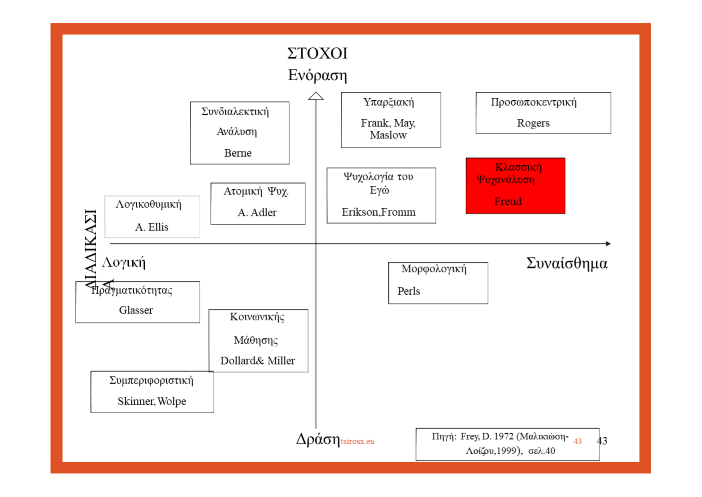 	Οδηγίες ανά στάδιο 3β: Άσκηση Προσομοίωσης (αφού σας συγχαρώ για την εξαιρετική ποιότητα εκπόνησης και του τρίτου σταδίου- σύνταξη «θεραπευτικού» σταδίου με κοινωνιολογική προσέγγιση με την παράκληση να κρατήσετε τις μορφολογικές, ορθογραφικές βελτιώσεις που έχω ατομικά σε σας επισημάνει, επισυνάπτοντας την «διορθωμένη εργασία» σας καθώς εάν επαναληφθούν θα σεβαστώ την συνειδητή, πλέον, επιλογή ως ένδειξη μειωμένου ενδιαφέροντος, το οποίο και αξιολογείται με αυτή τη διαδικασία.)Σενάριο εκπαιδευτικό: Έχετε, λοιπόν, με επιτυχία  στο πλαίσιο, των επαγγελματικών σας υποχρεώσεων ως Κοινωνικός Λειτουργός, απευθυνθεί σε ένα ακροατήριο (π.χ. σύλλογος γονέων, συνάδελφοι ομοειδούς κλάδου, διοικητικοί υπάλληλοι σωφρονιστικού ιδρύματος, ομάδα (δυνητικών ή διαπιστωμένων) αποκλινόντων, διαμορφωτές κοινωνικής πολιτικής, κ.λ.π.) με σκοπό μέσα από την παρουσίαση της Μελέτης Περίπτωσης που έχετε καταγράψει στο πρώτο  στάδιο, είχατε, όπως και έγινε, ως  στόχο την διενέργεια μίας συζήτησης, την εξαγωγή συμπερασμάτων και ίσως την λήψη αποφάσεων προς δράση - δεν πρόκειται για μία επιστημονική ανακοίνωση σε ένα συνέδριο. (στάδιο 2)Και, αφού κεντρίσατε το ενδιαφέρον (τα καλά νέα ταξιδεύουν γρήγορα) ενός ανώτερου στελέχους φορέα κοινωνικού προσανατολισμού και του παρουσιάσατε, από κοινωνιολογικής πλευράς, τις μεταβλητές εκείνες που εμπλέκονται στη δική σας περίπτωση στην εμφάνιση της Απόκλισης. Σκοπός ήταν να προληφθούν ή και να θεραπευτούν (θεραπεύω σημαίνει φροντίζω) τις εξελκώσεις της ασθένειας ή νόσου του σώματος της κοινωνίας. (στάδιο 3α) Και αυτό πραγματοποιήθηκε με επιτυχία.Τώρα, ήρθε η ώρα να επιχειρήσετε μία πρώτη επιλογή του Συμβουλευτικού-Θεραπευτικού σχήματος (3β) με βάση το ψυχοκοινωνικό προφίλ των συμμετεχόντων στην μελέτη περίπτωσης που επιλέξατε στο πρώτο στάδιο.Την αξιολόγηση της εργασίας θα πραγματοποιήσετε και πάλι μόνοι σας (Αυτοαξιολόγηση) με τη χρήση της ομώνυμης Κλίμακας Διαβαθμισμένων Κριτηρίων η οποία και παρατίθεται.Εφόδια σας αποτελούν: α) η σύντομη παρουσίαση των Συμβουλευτικών θεωριών όπως παρουσιάστηκαν  στη στην τελευταία μας συνάντηση (6-4-2021) το περιεχόμενο της οποίας βιντεοσκοπήθηκε με την άδειά σας και αναρτήθηκε στη θέση Συνδέσεις  στην ηλεκτρονική πλατφόρμα του μαθήματος Συμβουλευτική σε δύο τμήματα 1α και 1β, β) οι διαφάνειες από την παρουσίαση του μαθήματος γ) η γνώση για τη Συμβουλευτική που μπορείτε να αντλήσετε, προαιρετικά, από το βιβλίο με συγγραφέα τον υπογράφοντα και το οποίο σας έχει διατεθεί.δ) η προσωπική σας «άρρητη θεωρία ζωής» ως εμπειρικοί ψυχολόγοι, την οποία προσδοκούμε να εμπλουτίσουμε επιστημολογικά.Οδηγίες σύνταξης της εργασίαςΣκοπός σας είναι η σύνδεση των λέξεων-κλειδί της Μελέτης Περίπτωσης (1ο στάδιο) με τις αντίστοιχες των θεωριών της Συμβουλευτικής από τις ανωτέρω διαφάνειες (β), ώστε τεκμηριωμένα να προτείνετε ένα συμβουλευτικού - αυτή τη φορά -προσανατολισμού «θεραπευτικό- εκπαιδευτικό»  σχέδιο προς υιοθέτηση από τον κοινωνιολογικό φορέα στον οποίο απευθύνεστε.  Θυμίζω  ότι μπορείτε, ίσως και επιβάλλεται, να προσδιορίσετε εκ νέου τις έννοιες, δηλαδή εκφράσεις και όχι απαραίτητα λέξεις – κλειδιά στην περιγραφή της Μελέτης από όπου θα αναζητήσετε την αντιστοίχιση. Διότι όταν συντάσσατε το κείμενο δεν είχατε υπόψιν σας αυτό που σας ζητείται τώρα.Απαντήστε στα ακόλουθα ερωτήματα, ενθυμούμενοι ότι τώρα, υπό το συμβουλευτικό πρίσμα στο πλαίσιο των καθηκόντων μας ως συμβουλεύοντες επαγγελματίες-κοινωνικοί λειτουργοί, μας ενδιαφέρουν α) τόσο ο Δρων (ο λεγόμενος Θύτης) όσο και β) το υποκείμενο στη δράση του προηγούμενου άτομο (το λεγόμενο Θύμα).για το πρόσωπο που αναφέρεστεΕρώτημα 1: Ποιος εκτιμάτε ότι πρέπει να  είναι ο Στόχος σας, για το πρόσωπο που αναφέρεστε, στην πρώτη αυτή Συμβουλευτική προσέγγιση, η Δράση ή η Ενόραση ? Και για ποιον ? Ανατρέξτε στο διάγραμμα του Frey.Ο στόχος για το Θύτη της παρούσας μελέτης που ασκεί σωματική βία το παιδί του, είναι προσανατολισμένος στη Δράση, δηλαδή στη αλλαγή της συμπεριφοράς και την αντικατάσταση από μία περισσότερο λειτουργική/αποδεκτή προς το Θύμα συμπεριφορά. Όσον αφορά το Θύμα, στόχος είναι η ενόραση με συναισθηματικές διαδικασίες. Ερώτημα 2: Ποιες λέξεις-κλειδί των Συμβουλευτικών θεωριών, τις οποίες αναζητείστε στις ανωτέρω διαφάνειες, αντιστοιχούν με τις αντίστοιχες της Μελέτης Περίπτωσης, όπως ενδεχομένως τις επιλέγετε τώρα ?Θα σας διευκόλυνε η συμπλήρωση του ακόλουθου πίνακα διπλής καταγραφής.Ερώτημα 3: Ποια διαδικασία προτίθεσθε να ακολουθήσετε για την επίτευξη του ανωτέρω στόχου σας (Επιλέξτε και  τεκμηριώστε με συντομία)Για το Θύτη τη Λογική δηλαδή τη σκέψη από την οποία απορρέει και ωθείται η δράση. Διότι στόχος είναι ο έλεγχος και η αλλαγή της αποκλίνουσας συμπεριφοράς που διενεργείται στα πλαίσια της οικογένειας, με άμεση πληροφόρηση του ατόμου για τη σχέση του με τη σκέψη και τα συναισθήματα του,  σε συνδυασμό με τεχνικές χαλάρωσης ή άσκησης ελέγχου. Για το λόγο αυτό επιλέξαμε τις Λογικό – Δραστικές Θεωρίες.Για το Θύμα το Συναίσθημα. Διότι η συνειδητή πλευρά της προσωπικότητας του θύματος (το «εγώ») θα πρέπει να είναι σε θέση να κινητοποιήσει τους μηχανισμούς άμυνας που θα λειτουργούν «εξισορροποιητικά» ανάμεσα στα «θέλω» (ένστικτα) και στα «πρέπει» (οικογενειακοί κανόνες) και να αισθανθεί καλύτερα το οικογενειακό πλαίσιο.Απαντήστε στα ακόλουθα υποερωτήματα, τα οποία συνιστούν και το ζητούμενο «Θεραπευτικό» σχέδιο.Ποιος είναι ο δρών (φορέας που θα σχεδιάσει και θα υλοποιήσει το σχέδιο), εσείς ή έτερος ?Ο σχολικός Κοινωνικός λειτουργός που εργάζονται στη σχολική μονάδα που φοιτά το Θύμα.Σε ποιον (Θύτης ή Θύμα) ?Στον Γ. ο οποίος είναι ο βασικός δρών της μελέτης και στον Α. ο οποίος είναι το Θύμα.Πότε ?Οι συναντήσεις θα διενεργούνται σε εβδομαδιαία βάση (μία συνάντηση την εβδομάδα) με έναρξη από τις 9/4/2021 έως 14/6/2021 τόσο για το Θύτη όσο και το Θύμα.Που?Σε αίθουσα του σχολείου η οποία θα πληροί τις προϋποθέσεις. Γιατί ? (Στόχος η Ενόραση ή η Δράση)Για τον Θύτη: στόχος είναι η Δράση δηλαδή η αλλαγή της αποκλίνουσας συμπεριφοράς του Θύτη προς το Θύμα.Για το Θύμα: στόχος είναι η Ενόραση, η ενσυνειδητότητα. Δηλαδή να ενισχυθεί το «Εγώ» της προσωπικότητας του, προκειμένου με ενορατικές διαδικασίες να καλλιεργηθεί η δυνατότητα να βλέπει τις προηγούμενες εμπειρίες του με νέο τρόπο (ότι δηλαδή δεν είναι αποδεκτή η σωματική βία) και να αντιμετωπίζει ενδεχόμενα παρόμοια περιστατικά στο μέλλον (να μιλά και να εκφράζει τα συναισθήματα του).Διαδικασία  (τα μέσα Λογική ή Συναίσθημα) ?Για τον Θύτη: η αλλαγή της συμπεριφοράς θα επιτευχθεί μέσω της Λογικής δηλαδή μέσα από την εκμάθηση νέων τρόπων αντίδρασης, ελέγχου και διαχείρισης της συμπεριφοράς του Θύματος. Η συμβουλευτική διαδικασία θα περιλαμβάνει προγράμματα ενίσχυσης (θετικής ή αρνητικής), βιοανατροφοδότηση, άμεση δηλαδή πληροφόρηση του ατόμου σχετικά με τη σχέση του με τη σκέψη και τα συναισθήματά του που θα συνδυαστούν με τεχνικές χαλάρωσης ή άσκησης ελέγχου. Ακόμη, θα εκπαιδευτεί στην αναγνώριση των επιθυμιών και αναγκών του.Για το Θύμα: η ενίσχυση του «Εγώ» της προσωπικότητας του προκειμένου να αντιμετωπίζει (μιλά, εκφράζει τα συναισθήματα του) ενδεχόμενες παρόμοιες συμπεριφορές στο μέλλον θα επιτευχθεί μέσω του Συναισθήματος. Η αυθεντικότητα, η ενσυναίσθηση και η άνευ όρων αποδοχή είναι απαραίτητες προϋποθέσεις έτσι ώστε το Θύμα να γίνει κύριος του εαυτού του και να συνειδητοποιήσει τα αποθέματα της προσωπικής του δύναμης τα οποία θα τον βοηθήσουν στην εξέλιξη του. ΠαράρτημαΧαράλαμπος Τ. Τσίρος, Δρ. Φιλοσοφίας-Ψυχολογίας-ΠαιδαγωγικήςPh.D (Ph.-Psyc.-Paid.), M.Sc. (Eng.), B.Sc.(Soc.Sc.), D.I.C., M.Sc. (Eng).Διδάσκων Τριτοβάθμια Εκπαίδευση.  Εκπαιδευτής Εκπαιδευτών Ενηλίκων Ε.Ο.Π.Π.Ε.Π.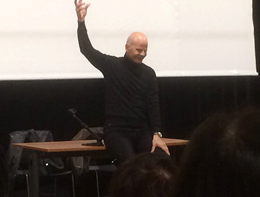 Διαπροσωπική ΒίαΑυτοκαταστροφικές Μορφές ΠαρέκκλισηςΔιαφορετικοί Τρόποι ΖωήςΧρήση και Κατάχρηση ΟυσιώνΑνισότητα στην ΠαρέκκλισηΣωματική Βία  Αυτοκτονία Η Παρέκκλιση των ΕτεροφυλόφιλωνΧρήση ΝαρκωτικώνΗ Παρέκκλιση των Προνομιούχων Βιασμός και Αποπλάνηση ΑνηλίκωνΨυχική Διαταραχή Οι Ομοφυλόφιλοι και Άλλα Θύματα του ΣτιγματισμούΚατανάλωση Αλκοόλ και ΑλκοολισμόςΗ Παρέκκλιση των Μη Προνομιούχων Ενδοοικογενειακή ΒίαΆλλη κατηγορίαΚυβερνοχώρος: Άγρια ΔύσηΗ Παρέκκλιση στο Διαδίκτυο3.5_Ρούμπρικα Αξιολόγησης Περιγραφής Μελέτης ΠερίπτωσηςΕπώνυμο Αξιολογούμενου:                                                      Όνομα:                                                              :                            Συμπληρώστε, αυτοαξιολογούμενοι τον παρακάτω πίνακα.3.5_Ρούμπρικα Αξιολόγησης Περιγραφής Μελέτης ΠερίπτωσηςΕπώνυμο Αξιολογούμενου:                                                      Όνομα:                                                              :                            Συμπληρώστε, αυτοαξιολογούμενοι τον παρακάτω πίνακα.3.5_Ρούμπρικα Αξιολόγησης Περιγραφής Μελέτης ΠερίπτωσηςΕπώνυμο Αξιολογούμενου:                                                      Όνομα:                                                              :                            Συμπληρώστε, αυτοαξιολογούμενοι τον παρακάτω πίνακα.3.5_Ρούμπρικα Αξιολόγησης Περιγραφής Μελέτης ΠερίπτωσηςΕπώνυμο Αξιολογούμενου:                                                      Όνομα:                                                              :                            Συμπληρώστε, αυτοαξιολογούμενοι τον παρακάτω πίνακα.3.5_Ρούμπρικα Αξιολόγησης Περιγραφής Μελέτης ΠερίπτωσηςΕπώνυμο Αξιολογούμενου:                                                      Όνομα:                                                              :                            Συμπληρώστε, αυτοαξιολογούμενοι τον παρακάτω πίνακα.Κριτήρια /  Επίπεδα ΕπίδοσηςΕξαιρετική επίδοσηΑ4Πολύ καλή επίδοσηΒ3Μέτρια επίδοσηΓ2Χαμηλή επίδοσηΔ1Κριτήριο Α: Λέξεις, έννοιες -κλειδιά.Κριτήριο Α: Λέξεις, έννοιες -κλειδιά.Κριτήριο Α: Λέξεις, έννοιες -κλειδιά.Κριτήριο Α: Λέξεις, έννοιες -κλειδιά.Κριτήριο Α: Λέξεις, έννοιες -κλειδιά.Επιδιωκόμενος Μαθησιακός Στόχος:Καλλιέργεια της Κριτικής, Αναλυτικής δεξιότητας. Διαχωρισμός του εννοιολογικώς Σημαντικού  περιεχομένου από το Πληροφοριακό.Καλλιέργεια της Κριτικής, Αναλυτικής δεξιότητας. Διαχωρισμός του εννοιολογικώς Σημαντικού  περιεχομένου από το Πληροφοριακό.Καλλιέργεια της Κριτικής, Αναλυτικής δεξιότητας. Διαχωρισμός του εννοιολογικώς Σημαντικού  περιεχομένου από το Πληροφοριακό.Καλλιέργεια της Κριτικής, Αναλυτικής δεξιότητας. Διαχωρισμός του εννοιολογικώς Σημαντικού  περιεχομένου από το Πληροφοριακό.Αξιολόγηση :Τι απουσιάζει:Έχει καταγράψει όλες τις διαφαινόμενες λέξεις, έννοιες- κλειδιά.               4Διότι έχουν καταγραφεί στις ερωτήσεις όλες οι λέξεις κλειδιάΣτην απάντησή του εντοπίσαμε να απουσιάζει μία λέξη-κλειδί.Στην απάντησή του εντοπίσαμε να απουσιάζουν δύο-τρεις  λέξεις-κλειδί.Στην απάντησή του εντοπίσαμε να απουσιάζουν περισσότερες από τρεις  λέξεις-κλειδί.Α. Λέξεις- Έννοιες – ΚλειδιάΚοινωνιολογικές θεωρίεςΠαρεκκλίνουσα συμπεριφοράΣωματική βίαΕνδοοικογενειακή βίαΘετικιστική ΕποικοδομιστικήΔράσειςΒ. Μαθησιακοί Αντικειμενικοί Στόχοι3.5_Ρούμπρικα Αξιολόγησης ΦΥ.ΠΡ.Ε.Επώνυμο Αξιολογούμενου:                                     Όνομα:                                        Τμήμα:                       Μάθημα:                            Ενότητα:                                                                  Ημερομηνία:__/__/2015            Αξιολογητής:3.5_Ρούμπρικα Αξιολόγησης ΦΥ.ΠΡ.Ε.Επώνυμο Αξιολογούμενου:                                     Όνομα:                                        Τμήμα:                       Μάθημα:                            Ενότητα:                                                                  Ημερομηνία:__/__/2015            Αξιολογητής:3.5_Ρούμπρικα Αξιολόγησης ΦΥ.ΠΡ.Ε.Επώνυμο Αξιολογούμενου:                                     Όνομα:                                        Τμήμα:                       Μάθημα:                            Ενότητα:                                                                  Ημερομηνία:__/__/2015            Αξιολογητής:3.5_Ρούμπρικα Αξιολόγησης ΦΥ.ΠΡ.Ε.Επώνυμο Αξιολογούμενου:                                     Όνομα:                                        Τμήμα:                       Μάθημα:                            Ενότητα:                                                                  Ημερομηνία:__/__/2015            Αξιολογητής:3.5_Ρούμπρικα Αξιολόγησης ΦΥ.ΠΡ.Ε.Επώνυμο Αξιολογούμενου:                                     Όνομα:                                        Τμήμα:                       Μάθημα:                            Ενότητα:                                                                  Ημερομηνία:__/__/2015            Αξιολογητής:Κριτήρια /  Επίπεδα ΕπίδοσηςΕξαιρετική επίδοσηΑ4Πολύ καλή επίδοσηΒ3Μέτρια επίδοσηΓ2Χαμηλή επίδοσηΔ1Κριτήριο Α: Λέξεις, έννοιες -κλειδιά.Κριτήριο Α: Λέξεις, έννοιες -κλειδιά.Κριτήριο Α: Λέξεις, έννοιες -κλειδιά.Κριτήριο Α: Λέξεις, έννοιες -κλειδιά.Κριτήριο Α: Λέξεις, έννοιες -κλειδιά.Επιδιωκόμενος Μαθησιακός Στόχος:Καλλιέργεια της Κριτικής, Αναλυτικής δεξιότητας. Διαχωρισμός του εννοιολογικώς Σημαντικού  περιεχομένου από το Πληροφοριακό.Καλλιέργεια της Κριτικής, Αναλυτικής δεξιότητας. Διαχωρισμός του εννοιολογικώς Σημαντικού  περιεχομένου από το Πληροφοριακό.Καλλιέργεια της Κριτικής, Αναλυτικής δεξιότητας. Διαχωρισμός του εννοιολογικώς Σημαντικού  περιεχομένου από το Πληροφοριακό.Καλλιέργεια της Κριτικής, Αναλυτικής δεξιότητας. Διαχωρισμός του εννοιολογικώς Σημαντικού  περιεχομένου από το Πληροφοριακό.Αξιολόγηση :Τι απουσιάζει:Έχει καταγράψει όλες τις διαφαινόμενες λέξεις, έννοιες- κλειδιά.Στην απάντησή του εντοπίσαμε να απουσιάζει μία λέξη-κλειδί.Στην απάντησή του εντοπίσαμε να απουσιάζουν δύο-τρεις  λέξεις-κλειδί.Στην απάντησή του εντοπίσαμε να απουσιάζουν περισσότερες από τρεις  λέξεις-κλειδί.Κριτήριο Β: Διδακτικοί – Μαθησιακοί Στόχοι.Κριτήριο Β: Διδακτικοί – Μαθησιακοί Στόχοι.Κριτήριο Β: Διδακτικοί – Μαθησιακοί Στόχοι.Κριτήριο Β: Διδακτικοί – Μαθησιακοί Στόχοι.Κριτήριο Β: Διδακτικοί – Μαθησιακοί Στόχοι.Επιδιωκόμενος Μαθησιακός Στόχος:Β1. Να επιλεγούν και περιγραφούν με αισθητηριοβασισμένο τρόπο και με ερωτήσεις «αντικειμενικού» τύπου οι επιδιωκόμενοι μαθησιακοί στόχοι σε επίπεδο Γνώσεων και Δεξιοτήτων, αναφέροντας το Τι (δραστηριότητα), το Πώς (συνθήκες) και το Πόσο καλά (κριτήρια). (Βλέπετε Πίνακα 1, 2 Β2. Να περιγραφεί ένας τουλάχιστον στόχος σε επίπεδο στάσεων, που θα αξιολογηθεί με ερωτηματολόγιο αυτοαναφοράς. (Βλέπετε πίνακες 1, 2)Β1. Να επιλεγούν και περιγραφούν με αισθητηριοβασισμένο τρόπο και με ερωτήσεις «αντικειμενικού» τύπου οι επιδιωκόμενοι μαθησιακοί στόχοι σε επίπεδο Γνώσεων και Δεξιοτήτων, αναφέροντας το Τι (δραστηριότητα), το Πώς (συνθήκες) και το Πόσο καλά (κριτήρια). (Βλέπετε Πίνακα 1, 2 Β2. Να περιγραφεί ένας τουλάχιστον στόχος σε επίπεδο στάσεων, που θα αξιολογηθεί με ερωτηματολόγιο αυτοαναφοράς. (Βλέπετε πίνακες 1, 2)Β1. Να επιλεγούν και περιγραφούν με αισθητηριοβασισμένο τρόπο και με ερωτήσεις «αντικειμενικού» τύπου οι επιδιωκόμενοι μαθησιακοί στόχοι σε επίπεδο Γνώσεων και Δεξιοτήτων, αναφέροντας το Τι (δραστηριότητα), το Πώς (συνθήκες) και το Πόσο καλά (κριτήρια). (Βλέπετε Πίνακα 1, 2 Β2. Να περιγραφεί ένας τουλάχιστον στόχος σε επίπεδο στάσεων, που θα αξιολογηθεί με ερωτηματολόγιο αυτοαναφοράς. (Βλέπετε πίνακες 1, 2)Β1. Να επιλεγούν και περιγραφούν με αισθητηριοβασισμένο τρόπο και με ερωτήσεις «αντικειμενικού» τύπου οι επιδιωκόμενοι μαθησιακοί στόχοι σε επίπεδο Γνώσεων και Δεξιοτήτων, αναφέροντας το Τι (δραστηριότητα), το Πώς (συνθήκες) και το Πόσο καλά (κριτήρια). (Βλέπετε Πίνακα 1, 2 Β2. Να περιγραφεί ένας τουλάχιστον στόχος σε επίπεδο στάσεων, που θα αξιολογηθεί με ερωτηματολόγιο αυτοαναφοράς. (Βλέπετε πίνακες 1, 2)Αξιολόγηση :Έχει καταγραφεί τουλάχιστον ένας στόχος σε επίπεδο γνώσεων και ένας σε δεξιοτήτων με αισθητηριοβασισμένο τρόπο.Και, έχει περιγραφεί ένας τουλάχιστον στόχος σε επίπεδο στάσεων.Έχει καταγραφεί  τουλάχιστον ένας στόχος σε επίπεδο γνώσεων και ένας σε δεξιοτήτων  όμως, ένας από τους δύο δεν είναι αισθητηριοβασισμένος.Έχει καταγραφεί ένας μόνο στόχος σε επίπεδο γνώσεων όμως, όχι αισθητηριοβασισμένα.Δεν έχει  καταγραφεί ούτε ένας στόχος .Επίπεδα Επίδοσης :Εξαιρετική επίδοσηΑΠολύ καλή επίδοσηΒΜέτρια επίδοσηΓΧαμηλή επίδοσηΔΚριτήριο Γ: Νοητικός Χάρτης.Κριτήριο Γ: Νοητικός Χάρτης.Κριτήριο Γ: Νοητικός Χάρτης.Κριτήριο Γ: Νοητικός Χάρτης.Κριτήριο Γ: Νοητικός Χάρτης.Επιδιωκόμενος Μαθησιακός Στόχος:Η δημιουργία εποπτείας, κυρίως για τους Οπτικούς Αισθητηριακούς Τύπους, με τη σχεδίαση ενός σχεδιαγράμματος ή ζωγραφιάς το ΤΙ (λέξεις-κλειδί), με το Γιατί ( μαθησιακοί στόχοι) και Πως (θα αξιολογηθεί).Η δημιουργία εποπτείας, κυρίως για τους Οπτικούς Αισθητηριακούς Τύπους, με τη σχεδίαση ενός σχεδιαγράμματος ή ζωγραφιάς το ΤΙ (λέξεις-κλειδί), με το Γιατί ( μαθησιακοί στόχοι) και Πως (θα αξιολογηθεί).Η δημιουργία εποπτείας, κυρίως για τους Οπτικούς Αισθητηριακούς Τύπους, με τη σχεδίαση ενός σχεδιαγράμματος ή ζωγραφιάς το ΤΙ (λέξεις-κλειδί), με το Γιατί ( μαθησιακοί στόχοι) και Πως (θα αξιολογηθεί).Η δημιουργία εποπτείας, κυρίως για τους Οπτικούς Αισθητηριακούς Τύπους, με τη σχεδίαση ενός σχεδιαγράμματος ή ζωγραφιάς το ΤΙ (λέξεις-κλειδί), με το Γιατί ( μαθησιακοί στόχοι) και Πως (θα αξιολογηθεί).Αξιολόγηση:Έχουν καταγραφεί όλες οι λέξεις-κλειδιά που αντιστοιχούν σε αντικειμενικά προσδιορίσιμο στόχο και έχουν όλες συνδεθεί με αντικειμενικό τρόπο αξιολόγησηςΑπουσιάζει από το νοητικό χάρτη μία λέξη-κλειδί, αλλά οι υπόλοιπες  αντιστοιχούν σε αντικειμενικά προσδιορίσιμο στόχο και έχουν όλες συνδεθεί με αντικειμενικό τρόπο αξιολόγησηςΑπουσιάζουν από το νοητικό χάρτη δύο ή περισσότερες λέξεις-κλειδί και οι υπόλοιπες  δεν αντιστοιχούν σε αντικειμενικά προσδιορίσιμο στόχο ούτε  και έχουν όλες συνδεθεί με αντικειμενικό τρόπο αξιολόγησης Δεν υπάρχει νοητικός χάρτης ή αυτός που υπάρχει δεν περιέχει λέξεις-κλειδί που να συνδέεται με  αντικειμενική αξιολόγηση.Κριτήριο Δ: Λέξεις- έννοιες για το «Θησαυροφυλάκιο πνευματικών αξιών».Κριτήριο Δ: Λέξεις- έννοιες για το «Θησαυροφυλάκιο πνευματικών αξιών».Κριτήριο Δ: Λέξεις- έννοιες για το «Θησαυροφυλάκιο πνευματικών αξιών».Κριτήριο Δ: Λέξεις- έννοιες για το «Θησαυροφυλάκιο πνευματικών αξιών».Κριτήριο Δ: Λέξεις- έννοιες για το «Θησαυροφυλάκιο πνευματικών αξιών».Επιδιωκόμενος Μαθησιακός Στόχος:Να καταγραφούν λέξεις και έννοιες διαχρονικού πνευματικού, επιστημονικού, ηθικού, αισθητικού ή άλλου αξιακού περιεχομένου σε ένα αλφαβητάριο για μελλοντική αναφορά και αναστοχασμό.Να καταγραφούν λέξεις και έννοιες διαχρονικού πνευματικού, επιστημονικού, ηθικού, αισθητικού ή άλλου αξιακού περιεχομένου σε ένα αλφαβητάριο για μελλοντική αναφορά και αναστοχασμό.Να καταγραφούν λέξεις και έννοιες διαχρονικού πνευματικού, επιστημονικού, ηθικού, αισθητικού ή άλλου αξιακού περιεχομένου σε ένα αλφαβητάριο για μελλοντική αναφορά και αναστοχασμό.Να καταγραφούν λέξεις και έννοιες διαχρονικού πνευματικού, επιστημονικού, ηθικού, αισθητικού ή άλλου αξιακού περιεχομένου σε ένα αλφαβητάριο για μελλοντική αναφορά και αναστοχασμό.Αξιολόγηση :Έχουν καταγραφεί τρεις τουλάχιστον λέξεις.Έχουν καταγραφεί δύο λέξεις.Έχει καταγραφεί μία λέξη.Δεν υπάρχει καταγραφή.Κριτήριο Ε: Περίληψη-Συμπέρασμα.Κριτήριο Ε: Περίληψη-Συμπέρασμα.Κριτήριο Ε: Περίληψη-Συμπέρασμα.Κριτήριο Ε: Περίληψη-Συμπέρασμα.Κριτήριο Ε: Περίληψη-Συμπέρασμα.Επιδιωκόμενος Μαθησιακός Στόχος:Να αποκτηθεί η δεξιότητα της  σύνθεσης, με τη χρήση ρημάτων, των λέξεων–κλειδί σε μία εννοιολογικά πλήρη παράγραφο του περιεχομένου  της μελετώμενη ενότητας, η οποία να αποτελεί την περίληψη της και να περιέχει το κύριο συμπέρασμα.Να αποκτηθεί η δεξιότητα της  σύνθεσης, με τη χρήση ρημάτων, των λέξεων–κλειδί σε μία εννοιολογικά πλήρη παράγραφο του περιεχομένου  της μελετώμενη ενότητας, η οποία να αποτελεί την περίληψη της και να περιέχει το κύριο συμπέρασμα.Να αποκτηθεί η δεξιότητα της  σύνθεσης, με τη χρήση ρημάτων, των λέξεων–κλειδί σε μία εννοιολογικά πλήρη παράγραφο του περιεχομένου  της μελετώμενη ενότητας, η οποία να αποτελεί την περίληψη της και να περιέχει το κύριο συμπέρασμα.Να αποκτηθεί η δεξιότητα της  σύνθεσης, με τη χρήση ρημάτων, των λέξεων–κλειδί σε μία εννοιολογικά πλήρη παράγραφο του περιεχομένου  της μελετώμενη ενότητας, η οποία να αποτελεί την περίληψη της και να περιέχει το κύριο συμπέρασμα.Αξιολόγηση:Περιέχονται όλες οι λέξεις-κλειδί.Απουσιάζει μία λέξη κλειδί.Απουσιάζουν δύο λέξεις-κλειδί.Δεν υπάρχει περίληψη.Επίπεδα ΕπίδοσηςΕξαιρετική επίδοσηΑΠολύ καλή επίδοσηΒΜέτρια επίδοσηΓΧαμηλή επίδοσηΔΚριτήριο ΣΤ: Σύνδεση με ένα πραγματικό ή υποθετικό γεγονός της ζωής μου.Κριτήριο ΣΤ: Σύνδεση με ένα πραγματικό ή υποθετικό γεγονός της ζωής μου.Κριτήριο ΣΤ: Σύνδεση με ένα πραγματικό ή υποθετικό γεγονός της ζωής μου.Κριτήριο ΣΤ: Σύνδεση με ένα πραγματικό ή υποθετικό γεγονός της ζωής μου.Κριτήριο ΣΤ: Σύνδεση με ένα πραγματικό ή υποθετικό γεγονός της ζωής μου.Επιδιωκόμενος Μαθησιακός Στόχος:Να ασκηθεί ο διδασκόμενος όχι μόνο στην ανάκληση της γνώσης που αποκτήθηκε αλλά και στην Κατανόηση, Αφομοίωση και Διατήρηση στη μνήμη του περιεχομένου της ενότητας με το να συνδεθεί το περιεχόμενο της ενότητας είτε α) με ανάκληση ενός πραγματικού γεγονότος όπου η αξιοποίηση των γνώσεων που αποκτήθηκαν εδώ να βελτίωνε την τότε κατάσταση είτε β) με ένα μελλοντικό υποθετικό γεγονός που θα συνέβαινε παρόμοιο βελτιωτικό αποτέλεσμα.   Να ασκηθεί ο διδασκόμενος όχι μόνο στην ανάκληση της γνώσης που αποκτήθηκε αλλά και στην Κατανόηση, Αφομοίωση και Διατήρηση στη μνήμη του περιεχομένου της ενότητας με το να συνδεθεί το περιεχόμενο της ενότητας είτε α) με ανάκληση ενός πραγματικού γεγονότος όπου η αξιοποίηση των γνώσεων που αποκτήθηκαν εδώ να βελτίωνε την τότε κατάσταση είτε β) με ένα μελλοντικό υποθετικό γεγονός που θα συνέβαινε παρόμοιο βελτιωτικό αποτέλεσμα.   Να ασκηθεί ο διδασκόμενος όχι μόνο στην ανάκληση της γνώσης που αποκτήθηκε αλλά και στην Κατανόηση, Αφομοίωση και Διατήρηση στη μνήμη του περιεχομένου της ενότητας με το να συνδεθεί το περιεχόμενο της ενότητας είτε α) με ανάκληση ενός πραγματικού γεγονότος όπου η αξιοποίηση των γνώσεων που αποκτήθηκαν εδώ να βελτίωνε την τότε κατάσταση είτε β) με ένα μελλοντικό υποθετικό γεγονός που θα συνέβαινε παρόμοιο βελτιωτικό αποτέλεσμα.   Να ασκηθεί ο διδασκόμενος όχι μόνο στην ανάκληση της γνώσης που αποκτήθηκε αλλά και στην Κατανόηση, Αφομοίωση και Διατήρηση στη μνήμη του περιεχομένου της ενότητας με το να συνδεθεί το περιεχόμενο της ενότητας είτε α) με ανάκληση ενός πραγματικού γεγονότος όπου η αξιοποίηση των γνώσεων που αποκτήθηκαν εδώ να βελτίωνε την τότε κατάσταση είτε β) με ένα μελλοντικό υποθετικό γεγονός που θα συνέβαινε παρόμοιο βελτιωτικό αποτέλεσμα.    Αξιολόγηση:Αναφέρεται ένα γεγονός και συνδέεται με το περιεχόμενο της ενότητας, απολύτως στο 100%.Αναφέρεται ένα γεγονός και συνδέεται με το περιεχόμενο της ενότητας,μερικώς, στο 80%.Αναφέρεται ένα γεγονός αλλά δεν  φαίνεται η σύνδεσή του με το περιεχόμενο της ενότητας.Δεν αναφέρεται γεγονός.Κριτήριο Ζ: Παρατηρήσεις- Ερωτήσεις Αυτοαξιολόγησης.Κριτήριο Ζ: Παρατηρήσεις- Ερωτήσεις Αυτοαξιολόγησης.Κριτήριο Ζ: Παρατηρήσεις- Ερωτήσεις Αυτοαξιολόγησης.Κριτήριο Ζ: Παρατηρήσεις- Ερωτήσεις Αυτοαξιολόγησης.Κριτήριο Ζ: Παρατηρήσεις- Ερωτήσεις Αυτοαξιολόγησης.Επιδιωκόμενος Μαθησιακός Στόχος:Να καταγραφούν από τον μανθάνοντα τρεις τουλάχιστον  ερωτήσεις «αντικειμενικού» (κλειστού ) τύπου με τις απαντήσεις των οποίων ο ίδιος θεωρεί  ότι θα άξιζε τη μέγιστη βαθμολογία.Να καταγραφούν από τον μανθάνοντα τρεις τουλάχιστον  ερωτήσεις «αντικειμενικού» (κλειστού ) τύπου με τις απαντήσεις των οποίων ο ίδιος θεωρεί  ότι θα άξιζε τη μέγιστη βαθμολογία.Να καταγραφούν από τον μανθάνοντα τρεις τουλάχιστον  ερωτήσεις «αντικειμενικού» (κλειστού ) τύπου με τις απαντήσεις των οποίων ο ίδιος θεωρεί  ότι θα άξιζε τη μέγιστη βαθμολογία.Να καταγραφούν από τον μανθάνοντα τρεις τουλάχιστον  ερωτήσεις «αντικειμενικού» (κλειστού ) τύπου με τις απαντήσεις των οποίων ο ίδιος θεωρεί  ότι θα άξιζε τη μέγιστη βαθμολογία.Αξιολόγηση:Καταγράφηκαν τρεις τουλάχιστον ερωτήσεις και ανήκουν όλες  στην κατηγορία των «αντικειμενικών» (κλειστών).Καταγράφηκαν τρεις τουλάχιστον ερωτήσεις και ανήκουν δύο ή λιγότερες   στην κατηγορία των «αντικειμενικών» (κλειστών).Καταγράφηκαν δύο ή λιγότερες ερωτήσεις  και μόνο  μία ανήκει στην κατηγορία των «αντικειμενικών».Ουδεμία ερώτηση που να ανήκει στην κατηγορία των «αντικειμενικών».Η. Τελικό συμπέρασμα. (από την αξιολόγηση των ανωτέρω επτά (7) κριτηρίωνΗ. Τελικό συμπέρασμα. (από την αξιολόγηση των ανωτέρω επτά (7) κριτηρίωνΗ. Τελικό συμπέρασμα. (από την αξιολόγηση των ανωτέρω επτά (7) κριτηρίωνΗ. Τελικό συμπέρασμα. (από την αξιολόγηση των ανωτέρω επτά (7) κριτηρίωνΗ. Τελικό συμπέρασμα. (από την αξιολόγηση των ανωτέρω επτά (7) κριτηρίωνΓενικός  Σκοπός του ΦΥ.ΠΡ.Ε :Γενικός  Σκοπός του ΦΥ.ΠΡ.Ε :Ο συγγραφέας να είναι,  με απόλυτη βεβαιότητα (100%), σε θέση (100%) να σχεδιάσει με επιστημονικώς παιδαγωγικό τρόπο ένα Σενάριο Διδασκαλίας και να πραγματοποιήσει με επιτυχία μία Μικροδιδασκαλία (Πρακτική Άσκηση Διδασκαλίας ΠΑΔ).Ο συγγραφέας να είναι,  με απόλυτη βεβαιότητα (100%), σε θέση (100%) να σχεδιάσει με επιστημονικώς παιδαγωγικό τρόπο ένα Σενάριο Διδασκαλίας και να πραγματοποιήσει με επιτυχία μία Μικροδιδασκαλία (Πρακτική Άσκηση Διδασκαλίας ΠΑΔ).Ο συγγραφέας να είναι,  με απόλυτη βεβαιότητα (100%), σε θέση (100%) να σχεδιάσει με επιστημονικώς παιδαγωγικό τρόπο ένα Σενάριο Διδασκαλίας και να πραγματοποιήσει με επιτυχία μία Μικροδιδασκαλία (Πρακτική Άσκηση Διδασκαλίας ΠΑΔ).Τελική αξιολόγηση :(αθροίστε τα Α,Β,Γ,Δ)7 Α ή 6Α5 Α ή  4 Α και 2Β ή 3 Β3 Α2 Α ή  1 ΑΑξιολόγηση:Θεμελιώνεται ότι είναι ασφαλές (100% - 85%) ότι ο συγγραφέας είναι σε θέση να σχεδιάσει με επιστημονικώς παιδαγωγικό τρόπο ένα Σενάριο Διδασκαλίας και να πραγματοποιήσει με επιτυχία μία Μικροδιδασκαλία (Πρακτική Άσκηση Διδασκαλίας ΠΑΔ).Προκύπτει ότι κατά πάσα πιθανότητα (85- 60%)  ο συγγραφέας είναι σε θέση να σχεδιάσει με επιστημονικώς παιδαγωγικό τρόπο ένα Σενάριο Διδασκαλίας και να πραγματοποιήσει με επιτυχία μία Μικροδιδασκαλία (Πρακτική Άσκηση Διδασκαλίας ΠΑΔ).Προκύπτει ότι ενδεχομένως (43%) ο συγγραφέας να είναι σε θέση, μετά από  συνεχιζόμενη μελέτη, να σχεδιάσει με επιστημονικώς παιδαγωγικό τρόπο ένα Σενάριο Διδασκαλίας και να πραγματοποιήσει με επιτυχία μία Μικροδιδασκαλία (Πρακτική Άσκηση Διδασκαλίας ΠΑΔ).Προκύπτει ότι ίσως (30%) ο  συγγραφέας να είναι σε θέση να σχεδιάσει με επιστημονικώς παιδαγωγικό τρόπο ένα Σενάριο Διδασκαλίας και να πραγματοποιήσει με επιτυχία μία Μικροδιδασκαλία (Πρακτική Άσκηση Διδασκαλίας ΠΑΔ).Συνολική βαθμολογία:Συνολική βαθμολογία:Συνολική βαθμολογία:Συνολική βαθμολογία: Α_5_ Β_1_ Γ__ Δ__Λέξεις-κλειδιά των θεωριώνΛέξεις-κλειδιά της Μελέτης περίπτωσηςΣυμπέρασμαΔιαφορικός συγχρωτισμός (Sutherland)Επαφή με τον παρεκκλίνοντα ξάδερφοΠαρεκκλίνουσα συμπεριφορά λόγω του συγχρωτισμού με τον ξάδερφο που χρησιμοποιεί τη βία ως μέσω τιμωρίας για το παιδί τουΑυτοέλεγχοςΑπώλεια ελέγχου – Σωματική βίαΆσκηση σωματικής βίας εξαιτίας της αδυναμίας ελέγχου της συμπεριφοράς του  Χάσμα στόχου – μέσων (Merton)Έλλειψη οικονομικών πόρωνΠαρεκκλίνουσα συμπεριφορά λόγω της έλλειψης μέσων (οικονομικοί πόροι) για την επίτευξη των στόχων (επιβίωση – λιγότερες ώρες εργασίας) Αποστέρηση κοινωνική θέσης(Cohen)Πολύωρη εργασία σε βενζινάδικοΑποτυχία απόκτησης κοινωνικής θέσης λόγω επαγγέλματος – ελλιπής οικονομικοί πόροι Ρούμπρικα Αξιολόγησης Σύνταξης Θεραπευτικού σχεδίου (3ο στάδιο)Επώνυμο Αξιολογούμενου:   Μαρκουζάνη                                               Όνομα: Δήμητρα                                                             :                            Συμπληρώστε, αυτοαξιολογούμενοι τον παρακάτω πίνακα.Ρούμπρικα Αξιολόγησης Σύνταξης Θεραπευτικού σχεδίου (3ο στάδιο)Επώνυμο Αξιολογούμενου:   Μαρκουζάνη                                               Όνομα: Δήμητρα                                                             :                            Συμπληρώστε, αυτοαξιολογούμενοι τον παρακάτω πίνακα.Ρούμπρικα Αξιολόγησης Σύνταξης Θεραπευτικού σχεδίου (3ο στάδιο)Επώνυμο Αξιολογούμενου:   Μαρκουζάνη                                               Όνομα: Δήμητρα                                                             :                            Συμπληρώστε, αυτοαξιολογούμενοι τον παρακάτω πίνακα.Ρούμπρικα Αξιολόγησης Σύνταξης Θεραπευτικού σχεδίου (3ο στάδιο)Επώνυμο Αξιολογούμενου:   Μαρκουζάνη                                               Όνομα: Δήμητρα                                                             :                            Συμπληρώστε, αυτοαξιολογούμενοι τον παρακάτω πίνακα.Ρούμπρικα Αξιολόγησης Σύνταξης Θεραπευτικού σχεδίου (3ο στάδιο)Επώνυμο Αξιολογούμενου:   Μαρκουζάνη                                               Όνομα: Δήμητρα                                                             :                            Συμπληρώστε, αυτοαξιολογούμενοι τον παρακάτω πίνακα.Κριτήρια /  Επίπεδα ΕπίδοσηςΕξαιρετική επίδοσηΑ4Πολύ καλή επίδοσηΒ3Μέτρια επίδοσηΓ2Χαμηλή επίδοσηΔ1Κριτήριο Α: Λέξεις, έννοιες -κλειδιά.Κριτήριο Α: Λέξεις, έννοιες -κλειδιά.Κριτήριο Α: Λέξεις, έννοιες -κλειδιά.Κριτήριο Α: Λέξεις, έννοιες -κλειδιά.Κριτήριο Α: Λέξεις, έννοιες -κλειδιά.Επιδιωκόμενος Μαθησιακός Στόχος: Εντοπισμός και καταγραφή των λέξεων -κλειδί στην περίπτωση της επιλογής σας και αντιστοίχιση με τις ομοθεματικές  των κοινωνιολογικών θεωριών για τη δημιουργία θεραπευτικού σχεδίου. Εντοπισμός και καταγραφή των λέξεων -κλειδί στην περίπτωση της επιλογής σας και αντιστοίχιση με τις ομοθεματικές  των κοινωνιολογικών θεωριών για τη δημιουργία θεραπευτικού σχεδίου. Εντοπισμός και καταγραφή των λέξεων -κλειδί στην περίπτωση της επιλογής σας και αντιστοίχιση με τις ομοθεματικές  των κοινωνιολογικών θεωριών για τη δημιουργία θεραπευτικού σχεδίου. Εντοπισμός και καταγραφή των λέξεων -κλειδί στην περίπτωση της επιλογής σας και αντιστοίχιση με τις ομοθεματικές  των κοινωνιολογικών θεωριών για τη δημιουργία θεραπευτικού σχεδίου.Αξιολόγηση :Τι απουσιάζει:Έχει αντιστοιχίσει όλες τις διαφαινόμενες λέξεις, έννοιες- κλειδιά.Στην απάντησή του εντοπίσαμε να απουσιάζει μία λέξη-κλειδί.Στην απάντησή του εντοπίσαμε να απουσιάζουν δύο-τρεις  λέξεις-κλειδί.Στην απάντησή του εντοπίσαμε να απουσιάζουν περισσότερες από τρεις  λέξεις-κλειδί.Λέξεις-κλειδιά των θεωριών ΣυμβουλευτικήςΛέξεις-κλειδιά της Μελέτης περίπτωσης (ενδεχόμενη νέα θεώρηση)Σύντομο Συμπέρασμα (επιλέξτε με ν )Λ-Ε___Λ-Δ       Σ-Δ      Σ-Ε   Μη αποτελεσματικός τρόπος συμπεριφοράςΣωματική – Ενδοοικογενειακή βία (θύτης)Λ – ΔΑκατάλληλοι τρόποι ελέγχου για την ικανοποίηση των αναγκών Σωματική βία παιδιού λόγω της επιθυμίας για ηρεμία (θύτης)Λ – ΔΜιμητική μάθησηΕπιρροή από το συγγενικό περιβάλλον – ξάδερφος (θύτης)Λ – ΔΥπερεγώ – ηθικές υποταγές των παρορμήσεωνΠαρορμητική συμπεριφορά – ΔΕΠΥ (θύμα)Σ – ΕΡούμπρικα Αξιολόγησης Σύνταξης Θεραπευτικού σχεδίου (3β στάδιο-Συμβουλευτική προσέγγιση)Επώνυμο Αξιολογούμενου:  ΜΑΡΚΟΥΖΑΝΗ                                              Όνομα: ΔΗΜΗΤΡΑ                                                              :                            Συμπληρώστε, αυτοαξιολογούμενοι τον παρακάτω πίνακα.Ρούμπρικα Αξιολόγησης Σύνταξης Θεραπευτικού σχεδίου (3β στάδιο-Συμβουλευτική προσέγγιση)Επώνυμο Αξιολογούμενου:  ΜΑΡΚΟΥΖΑΝΗ                                              Όνομα: ΔΗΜΗΤΡΑ                                                              :                            Συμπληρώστε, αυτοαξιολογούμενοι τον παρακάτω πίνακα.Ρούμπρικα Αξιολόγησης Σύνταξης Θεραπευτικού σχεδίου (3β στάδιο-Συμβουλευτική προσέγγιση)Επώνυμο Αξιολογούμενου:  ΜΑΡΚΟΥΖΑΝΗ                                              Όνομα: ΔΗΜΗΤΡΑ                                                              :                            Συμπληρώστε, αυτοαξιολογούμενοι τον παρακάτω πίνακα.Ρούμπρικα Αξιολόγησης Σύνταξης Θεραπευτικού σχεδίου (3β στάδιο-Συμβουλευτική προσέγγιση)Επώνυμο Αξιολογούμενου:  ΜΑΡΚΟΥΖΑΝΗ                                              Όνομα: ΔΗΜΗΤΡΑ                                                              :                            Συμπληρώστε, αυτοαξιολογούμενοι τον παρακάτω πίνακα.Ρούμπρικα Αξιολόγησης Σύνταξης Θεραπευτικού σχεδίου (3β στάδιο-Συμβουλευτική προσέγγιση)Επώνυμο Αξιολογούμενου:  ΜΑΡΚΟΥΖΑΝΗ                                              Όνομα: ΔΗΜΗΤΡΑ                                                              :                            Συμπληρώστε, αυτοαξιολογούμενοι τον παρακάτω πίνακα.Κριτήρια /  Επίπεδα ΕπίδοσηςΕξαιρετική επίδοσηΑ4Πολύ καλή επίδοσηΒ3Μέτρια επίδοσηΓ2Χαμηλή επίδοσηΔ1Κριτήριο Α: Λέξεις, έννοιες -κλειδιά.Κριτήριο Α: Λέξεις, έννοιες -κλειδιά.Κριτήριο Α: Λέξεις, έννοιες -κλειδιά.Κριτήριο Α: Λέξεις, έννοιες -κλειδιά.Κριτήριο Α: Λέξεις, έννοιες -κλειδιά.Επιδιωκόμενος Μαθησιακός Στόχος: Εντοπισμός και καταγραφή των λέξεων -κλειδί στην περίπτωση της επιλογής σας και αντιστοίχιση με τις ομοθεματικές  των Συμβουλευτικώνν θεωριών για τη δημιουργία θεραπευτικού σχεδίου. Εντοπισμός και καταγραφή των λέξεων -κλειδί στην περίπτωση της επιλογής σας και αντιστοίχιση με τις ομοθεματικές  των Συμβουλευτικώνν θεωριών για τη δημιουργία θεραπευτικού σχεδίου. Εντοπισμός και καταγραφή των λέξεων -κλειδί στην περίπτωση της επιλογής σας και αντιστοίχιση με τις ομοθεματικές  των Συμβουλευτικώνν θεωριών για τη δημιουργία θεραπευτικού σχεδίου. Εντοπισμός και καταγραφή των λέξεων -κλειδί στην περίπτωση της επιλογής σας και αντιστοίχιση με τις ομοθεματικές  των Συμβουλευτικώνν θεωριών για τη δημιουργία θεραπευτικού σχεδίου.Αξιολόγηση :Τι απουσιάζει:Έχει αντιστοιχίσει όλες τις διαφαινόμενες λέξεις, έννοιες- κλειδιά.Στην απάντησή του εντοπίσαμε να απουσιάζει μία λέξη-κλειδί.Στην απάντησή του εντοπίσαμε να απουσιάζουν δύο-τρεις  λέξεις-κλειδί.Στην απάντησή του εντοπίσαμε να απουσιάζουν περισσότερες από τρεις  λέξεις-κλειδί.3.5_Ρούμπρικα Αξιολόγησης ΦΥ.ΠΡ.Ε.Επώνυμο Αξιολογούμενου:                                     Όνομα:                                        Τμήμα:                       Μάθημα:                            Ενότητα:                                                                  Ημερομηνία:__/__/2015            Αξιολογητής:3.5_Ρούμπρικα Αξιολόγησης ΦΥ.ΠΡ.Ε.Επώνυμο Αξιολογούμενου:                                     Όνομα:                                        Τμήμα:                       Μάθημα:                            Ενότητα:                                                                  Ημερομηνία:__/__/2015            Αξιολογητής:3.5_Ρούμπρικα Αξιολόγησης ΦΥ.ΠΡ.Ε.Επώνυμο Αξιολογούμενου:                                     Όνομα:                                        Τμήμα:                       Μάθημα:                            Ενότητα:                                                                  Ημερομηνία:__/__/2015            Αξιολογητής:3.5_Ρούμπρικα Αξιολόγησης ΦΥ.ΠΡ.Ε.Επώνυμο Αξιολογούμενου:                                     Όνομα:                                        Τμήμα:                       Μάθημα:                            Ενότητα:                                                                  Ημερομηνία:__/__/2015            Αξιολογητής:3.5_Ρούμπρικα Αξιολόγησης ΦΥ.ΠΡ.Ε.Επώνυμο Αξιολογούμενου:                                     Όνομα:                                        Τμήμα:                       Μάθημα:                            Ενότητα:                                                                  Ημερομηνία:__/__/2015            Αξιολογητής:Κριτήρια /  Επίπεδα ΕπίδοσηςΕξαιρετική επίδοσηΑ4Πολύ καλή επίδοσηΒ3Μέτρια επίδοσηΓ2Χαμηλή επίδοσηΔ1Κριτήριο Α: Λέξεις, έννοιες -κλειδιά.Κριτήριο Α: Λέξεις, έννοιες -κλειδιά.Κριτήριο Α: Λέξεις, έννοιες -κλειδιά.Κριτήριο Α: Λέξεις, έννοιες -κλειδιά.Κριτήριο Α: Λέξεις, έννοιες -κλειδιά.Επιδιωκόμενος Μαθησιακός Στόχος:Καλλιέργεια της Κριτικής, Αναλυτικής δεξιότητας. Διαχωρισμός του εννοιολογικώς Σημαντικού  περιεχομένου από το Πληροφοριακό.Καλλιέργεια της Κριτικής, Αναλυτικής δεξιότητας. Διαχωρισμός του εννοιολογικώς Σημαντικού  περιεχομένου από το Πληροφοριακό.Καλλιέργεια της Κριτικής, Αναλυτικής δεξιότητας. Διαχωρισμός του εννοιολογικώς Σημαντικού  περιεχομένου από το Πληροφοριακό.Καλλιέργεια της Κριτικής, Αναλυτικής δεξιότητας. Διαχωρισμός του εννοιολογικώς Σημαντικού  περιεχομένου από το Πληροφοριακό.Αξιολόγηση :Τι απουσιάζει:Έχει καταγράψει όλες τις διαφαινόμενες λέξεις, έννοιες- κλειδιά.Στην απάντησή του εντοπίσαμε να απουσιάζει μία λέξη-κλειδί.Στην απάντησή του εντοπίσαμε να απουσιάζουν δύο-τρεις  λέξεις-κλειδί.Στην απάντησή του εντοπίσαμε να απουσιάζουν περισσότερες από τρεις  λέξεις-κλειδί.Κριτήριο Β: Διδακτικοί – Μαθησιακοί Στόχοι.Κριτήριο Β: Διδακτικοί – Μαθησιακοί Στόχοι.Κριτήριο Β: Διδακτικοί – Μαθησιακοί Στόχοι.Κριτήριο Β: Διδακτικοί – Μαθησιακοί Στόχοι.Κριτήριο Β: Διδακτικοί – Μαθησιακοί Στόχοι.Επιδιωκόμενος Μαθησιακός Στόχος:Β1. Να επιλεγούν και περιγραφούν με αισθητηριοβασισμένο τρόπο και με ερωτήσεις «αντικειμενικού» τύπου οι επιδιωκόμενοι μαθησιακοί στόχοι σε επίπεδο Γνώσεων και Δεξιοτήτων, αναφέροντας το Τι (δραστηριότητα), το Πώς (συνθήκες) και το Πόσο καλά (κριτήρια). (Βλέπετε Πίνακα 1, 2 Β2. Να περιγραφεί ένας τουλάχιστον στόχος σε επίπεδο στάσεων, που θα αξιολογηθεί με ερωτηματολόγιο αυτοαναφοράς. (Βλέπετε πίνακες 1, 2)Β1. Να επιλεγούν και περιγραφούν με αισθητηριοβασισμένο τρόπο και με ερωτήσεις «αντικειμενικού» τύπου οι επιδιωκόμενοι μαθησιακοί στόχοι σε επίπεδο Γνώσεων και Δεξιοτήτων, αναφέροντας το Τι (δραστηριότητα), το Πώς (συνθήκες) και το Πόσο καλά (κριτήρια). (Βλέπετε Πίνακα 1, 2 Β2. Να περιγραφεί ένας τουλάχιστον στόχος σε επίπεδο στάσεων, που θα αξιολογηθεί με ερωτηματολόγιο αυτοαναφοράς. (Βλέπετε πίνακες 1, 2)Β1. Να επιλεγούν και περιγραφούν με αισθητηριοβασισμένο τρόπο και με ερωτήσεις «αντικειμενικού» τύπου οι επιδιωκόμενοι μαθησιακοί στόχοι σε επίπεδο Γνώσεων και Δεξιοτήτων, αναφέροντας το Τι (δραστηριότητα), το Πώς (συνθήκες) και το Πόσο καλά (κριτήρια). (Βλέπετε Πίνακα 1, 2 Β2. Να περιγραφεί ένας τουλάχιστον στόχος σε επίπεδο στάσεων, που θα αξιολογηθεί με ερωτηματολόγιο αυτοαναφοράς. (Βλέπετε πίνακες 1, 2)Β1. Να επιλεγούν και περιγραφούν με αισθητηριοβασισμένο τρόπο και με ερωτήσεις «αντικειμενικού» τύπου οι επιδιωκόμενοι μαθησιακοί στόχοι σε επίπεδο Γνώσεων και Δεξιοτήτων, αναφέροντας το Τι (δραστηριότητα), το Πώς (συνθήκες) και το Πόσο καλά (κριτήρια). (Βλέπετε Πίνακα 1, 2 Β2. Να περιγραφεί ένας τουλάχιστον στόχος σε επίπεδο στάσεων, που θα αξιολογηθεί με ερωτηματολόγιο αυτοαναφοράς. (Βλέπετε πίνακες 1, 2)Αξιολόγηση :Έχει καταγραφεί τουλάχιστον ένας στόχος σε επίπεδο γνώσεων και ένας σε δεξιοτήτων με αισθητηριοβασισμένο τρόπο.Και, έχει περιγραφεί ένας τουλάχιστον στόχος σε επίπεδο στάσεων.Έχει καταγραφεί  τουλάχιστον ένας στόχος σε επίπεδο γνώσεων και ένας σε δεξιοτήτων  όμως, ένας από τους δύο δεν είναι αισθητηριοβασισμένος.Έχει καταγραφεί ένας μόνο στόχος σε επίπεδο γνώσεων όμως, όχι αισθητηριοβασισμένα.Δεν έχει  καταγραφεί ούτε ένας στόχος .Επίπεδα Επίδοσης :Εξαιρετική επίδοσηΑΠολύ καλή επίδοσηΒΜέτρια επίδοσηΓΧαμηλή επίδοσηΔΚριτήριο Γ: Νοητικός Χάρτης.Κριτήριο Γ: Νοητικός Χάρτης.Κριτήριο Γ: Νοητικός Χάρτης.Κριτήριο Γ: Νοητικός Χάρτης.Κριτήριο Γ: Νοητικός Χάρτης.Επιδιωκόμενος Μαθησιακός Στόχος:Η δημιουργία εποπτείας, κυρίως για τους Οπτικούς Αισθητηριακούς Τύπους, με τη σχεδίαση ενός σχεδιαγράμματος ή ζωγραφιάς το ΤΙ (λέξεις-κλειδί), με το Γιατί ( μαθησιακοί στόχοι) και Πως (θα αξιολογηθεί).Η δημιουργία εποπτείας, κυρίως για τους Οπτικούς Αισθητηριακούς Τύπους, με τη σχεδίαση ενός σχεδιαγράμματος ή ζωγραφιάς το ΤΙ (λέξεις-κλειδί), με το Γιατί ( μαθησιακοί στόχοι) και Πως (θα αξιολογηθεί).Η δημιουργία εποπτείας, κυρίως για τους Οπτικούς Αισθητηριακούς Τύπους, με τη σχεδίαση ενός σχεδιαγράμματος ή ζωγραφιάς το ΤΙ (λέξεις-κλειδί), με το Γιατί ( μαθησιακοί στόχοι) και Πως (θα αξιολογηθεί).Η δημιουργία εποπτείας, κυρίως για τους Οπτικούς Αισθητηριακούς Τύπους, με τη σχεδίαση ενός σχεδιαγράμματος ή ζωγραφιάς το ΤΙ (λέξεις-κλειδί), με το Γιατί ( μαθησιακοί στόχοι) και Πως (θα αξιολογηθεί).Αξιολόγηση:Έχουν καταγραφεί όλες οι λέξεις-κλειδιά που αντιστοιχούν σε αντικειμενικά προσδιορίσιμο στόχο και έχουν όλες συνδεθεί με αντικειμενικό τρόπο αξιολόγησηςΑπουσιάζει από το νοητικό χάρτη μία λέξη-κλειδί, αλλά οι υπόλοιπες  αντιστοιχούν σε αντικειμενικά προσδιορίσιμο στόχο και έχουν όλες συνδεθεί με αντικειμενικό τρόπο αξιολόγησηςΑπουσιάζουν από το νοητικό χάρτη δύο ή περισσότερες λέξεις-κλειδί και οι υπόλοιπες  δεν αντιστοιχούν σε αντικειμενικά προσδιορίσιμο στόχο ούτε  και έχουν όλες συνδεθεί με αντικειμενικό τρόπο αξιολόγησης Δεν υπάρχει νοητικός χάρτης ή αυτός που υπάρχει δεν περιέχει λέξεις-κλειδί που να συνδέεται με  αντικειμενική αξιολόγηση.Κριτήριο Δ: Λέξεις- έννοιες για το «Θησαυροφυλάκιο πνευματικών αξιών».Κριτήριο Δ: Λέξεις- έννοιες για το «Θησαυροφυλάκιο πνευματικών αξιών».Κριτήριο Δ: Λέξεις- έννοιες για το «Θησαυροφυλάκιο πνευματικών αξιών».Κριτήριο Δ: Λέξεις- έννοιες για το «Θησαυροφυλάκιο πνευματικών αξιών».Κριτήριο Δ: Λέξεις- έννοιες για το «Θησαυροφυλάκιο πνευματικών αξιών».Επιδιωκόμενος Μαθησιακός Στόχος:Να καταγραφούν λέξεις και έννοιες διαχρονικού πνευματικού, επιστημονικού, ηθικού, αισθητικού ή άλλου αξιακού περιεχομένου σε ένα αλφαβητάριο για μελλοντική αναφορά και αναστοχασμό.Να καταγραφούν λέξεις και έννοιες διαχρονικού πνευματικού, επιστημονικού, ηθικού, αισθητικού ή άλλου αξιακού περιεχομένου σε ένα αλφαβητάριο για μελλοντική αναφορά και αναστοχασμό.Να καταγραφούν λέξεις και έννοιες διαχρονικού πνευματικού, επιστημονικού, ηθικού, αισθητικού ή άλλου αξιακού περιεχομένου σε ένα αλφαβητάριο για μελλοντική αναφορά και αναστοχασμό.Να καταγραφούν λέξεις και έννοιες διαχρονικού πνευματικού, επιστημονικού, ηθικού, αισθητικού ή άλλου αξιακού περιεχομένου σε ένα αλφαβητάριο για μελλοντική αναφορά και αναστοχασμό.Αξιολόγηση :Έχουν καταγραφεί τρεις τουλάχιστον λέξεις.Έχουν καταγραφεί δύο λέξεις.Έχει καταγραφεί μία λέξη.Δεν υπάρχει καταγραφή.Κριτήριο Ε: Περίληψη-Συμπέρασμα.Κριτήριο Ε: Περίληψη-Συμπέρασμα.Κριτήριο Ε: Περίληψη-Συμπέρασμα.Κριτήριο Ε: Περίληψη-Συμπέρασμα.Κριτήριο Ε: Περίληψη-Συμπέρασμα.Επιδιωκόμενος Μαθησιακός Στόχος:Να αποκτηθεί η δεξιότητα της  σύνθεσης, με τη χρήση ρημάτων, των λέξεων–κλειδί σε μία εννοιολογικά πλήρη παράγραφο του περιεχομένου  της μελετώμενη ενότητας, η οποία να αποτελεί την περίληψη της και να περιέχει το κύριο συμπέρασμα.Να αποκτηθεί η δεξιότητα της  σύνθεσης, με τη χρήση ρημάτων, των λέξεων–κλειδί σε μία εννοιολογικά πλήρη παράγραφο του περιεχομένου  της μελετώμενη ενότητας, η οποία να αποτελεί την περίληψη της και να περιέχει το κύριο συμπέρασμα.Να αποκτηθεί η δεξιότητα της  σύνθεσης, με τη χρήση ρημάτων, των λέξεων–κλειδί σε μία εννοιολογικά πλήρη παράγραφο του περιεχομένου  της μελετώμενη ενότητας, η οποία να αποτελεί την περίληψη της και να περιέχει το κύριο συμπέρασμα.Να αποκτηθεί η δεξιότητα της  σύνθεσης, με τη χρήση ρημάτων, των λέξεων–κλειδί σε μία εννοιολογικά πλήρη παράγραφο του περιεχομένου  της μελετώμενη ενότητας, η οποία να αποτελεί την περίληψη της και να περιέχει το κύριο συμπέρασμα.Αξιολόγηση:Περιέχονται όλες οι λέξεις-κλειδί.Απουσιάζει μία λέξη κλειδί.Απουσιάζουν δύο λέξεις-κλειδί.Δεν υπάρχει περίληψη.Επίπεδα ΕπίδοσηςΕξαιρετική επίδοσηΑΠολύ καλή επίδοσηΒΜέτρια επίδοσηΓΧαμηλή επίδοσηΔΚριτήριο ΣΤ: Σύνδεση με ένα πραγματικό ή υποθετικό γεγονός της ζωής μου.Κριτήριο ΣΤ: Σύνδεση με ένα πραγματικό ή υποθετικό γεγονός της ζωής μου.Κριτήριο ΣΤ: Σύνδεση με ένα πραγματικό ή υποθετικό γεγονός της ζωής μου.Κριτήριο ΣΤ: Σύνδεση με ένα πραγματικό ή υποθετικό γεγονός της ζωής μου.Κριτήριο ΣΤ: Σύνδεση με ένα πραγματικό ή υποθετικό γεγονός της ζωής μου.Επιδιωκόμενος Μαθησιακός Στόχος:Να ασκηθεί ο διδασκόμενος όχι μόνο στην ανάκληση της γνώσης που αποκτήθηκε αλλά και στην Κατανόηση, Αφομοίωση και Διατήρηση στη μνήμη του περιεχομένου της ενότητας με το να συνδεθεί το περιεχόμενο της ενότητας είτε α) με ανάκληση ενός πραγματικού γεγονότος όπου η αξιοποίηση των γνώσεων που αποκτήθηκαν εδώ να βελτίωνε την τότε κατάσταση είτε β) με ένα μελλοντικό υποθετικό γεγονός που θα συνέβαινε παρόμοιο βελτιωτικό αποτέλεσμα.   Να ασκηθεί ο διδασκόμενος όχι μόνο στην ανάκληση της γνώσης που αποκτήθηκε αλλά και στην Κατανόηση, Αφομοίωση και Διατήρηση στη μνήμη του περιεχομένου της ενότητας με το να συνδεθεί το περιεχόμενο της ενότητας είτε α) με ανάκληση ενός πραγματικού γεγονότος όπου η αξιοποίηση των γνώσεων που αποκτήθηκαν εδώ να βελτίωνε την τότε κατάσταση είτε β) με ένα μελλοντικό υποθετικό γεγονός που θα συνέβαινε παρόμοιο βελτιωτικό αποτέλεσμα.   Να ασκηθεί ο διδασκόμενος όχι μόνο στην ανάκληση της γνώσης που αποκτήθηκε αλλά και στην Κατανόηση, Αφομοίωση και Διατήρηση στη μνήμη του περιεχομένου της ενότητας με το να συνδεθεί το περιεχόμενο της ενότητας είτε α) με ανάκληση ενός πραγματικού γεγονότος όπου η αξιοποίηση των γνώσεων που αποκτήθηκαν εδώ να βελτίωνε την τότε κατάσταση είτε β) με ένα μελλοντικό υποθετικό γεγονός που θα συνέβαινε παρόμοιο βελτιωτικό αποτέλεσμα.   Να ασκηθεί ο διδασκόμενος όχι μόνο στην ανάκληση της γνώσης που αποκτήθηκε αλλά και στην Κατανόηση, Αφομοίωση και Διατήρηση στη μνήμη του περιεχομένου της ενότητας με το να συνδεθεί το περιεχόμενο της ενότητας είτε α) με ανάκληση ενός πραγματικού γεγονότος όπου η αξιοποίηση των γνώσεων που αποκτήθηκαν εδώ να βελτίωνε την τότε κατάσταση είτε β) με ένα μελλοντικό υποθετικό γεγονός που θα συνέβαινε παρόμοιο βελτιωτικό αποτέλεσμα.    Αξιολόγηση:Αναφέρεται ένα γεγονός και συνδέεται με το περιεχόμενο της ενότητας, απολύτως στο 100%.Αναφέρεται ένα γεγονός και συνδέεται με το περιεχόμενο της ενότητας,μερικώς, στο 80%.Αναφέρεται ένα γεγονός αλλά δεν  φαίνεται η σύνδεσή του με το περιεχόμενο της ενότητας.Δεν αναφέρεται γεγονός.Κριτήριο Ζ: Παρατηρήσεις- Ερωτήσεις Αυτοαξιολόγησης.Κριτήριο Ζ: Παρατηρήσεις- Ερωτήσεις Αυτοαξιολόγησης.Κριτήριο Ζ: Παρατηρήσεις- Ερωτήσεις Αυτοαξιολόγησης.Κριτήριο Ζ: Παρατηρήσεις- Ερωτήσεις Αυτοαξιολόγησης.Κριτήριο Ζ: Παρατηρήσεις- Ερωτήσεις Αυτοαξιολόγησης.Επιδιωκόμενος Μαθησιακός Στόχος:Να καταγραφούν από τον μανθάνοντα τρεις τουλάχιστον  ερωτήσεις «αντικειμενικού» (κλειστού ) τύπου με τις απαντήσεις των οποίων ο ίδιος θεωρεί  ότι θα άξιζε τη μέγιστη βαθμολογία.Να καταγραφούν από τον μανθάνοντα τρεις τουλάχιστον  ερωτήσεις «αντικειμενικού» (κλειστού ) τύπου με τις απαντήσεις των οποίων ο ίδιος θεωρεί  ότι θα άξιζε τη μέγιστη βαθμολογία.Να καταγραφούν από τον μανθάνοντα τρεις τουλάχιστον  ερωτήσεις «αντικειμενικού» (κλειστού ) τύπου με τις απαντήσεις των οποίων ο ίδιος θεωρεί  ότι θα άξιζε τη μέγιστη βαθμολογία.Να καταγραφούν από τον μανθάνοντα τρεις τουλάχιστον  ερωτήσεις «αντικειμενικού» (κλειστού ) τύπου με τις απαντήσεις των οποίων ο ίδιος θεωρεί  ότι θα άξιζε τη μέγιστη βαθμολογία.Αξιολόγηση:Καταγράφηκαν τρεις τουλάχιστον ερωτήσεις και ανήκουν όλες  στην κατηγορία των «αντικειμενικών» (κλειστών).Καταγράφηκαν τρεις τουλάχιστον ερωτήσεις και ανήκουν δύο ή λιγότερες   στην κατηγορία των «αντικειμενικών» (κλειστών).Καταγράφηκαν δύο ή λιγότερες ερωτήσεις  και μόνο  μία ανήκει στην κατηγορία των «αντικειμενικών».Ουδεμία ερώτηση που να ανήκει στην κατηγορία των «αντικειμενικών».Η. Τελικό συμπέρασμα. (από την αξιολόγηση των ανωτέρω επτά (7) κριτηρίωνΗ. Τελικό συμπέρασμα. (από την αξιολόγηση των ανωτέρω επτά (7) κριτηρίωνΗ. Τελικό συμπέρασμα. (από την αξιολόγηση των ανωτέρω επτά (7) κριτηρίωνΗ. Τελικό συμπέρασμα. (από την αξιολόγηση των ανωτέρω επτά (7) κριτηρίωνΗ. Τελικό συμπέρασμα. (από την αξιολόγηση των ανωτέρω επτά (7) κριτηρίωνΓενικός  Σκοπός του ΦΥ.ΠΡ.Ε :Γενικός  Σκοπός του ΦΥ.ΠΡ.Ε :Ο συγγραφέας να είναι,  με απόλυτη βεβαιότητα (100%), σε θέση (100%) να σχεδιάσει με επιστημονικώς παιδαγωγικό τρόπο ένα Σενάριο Διδασκαλίας και να πραγματοποιήσει με επιτυχία μία Μικροδιδασκαλία (Πρακτική Άσκηση Διδασκαλίας ΠΑΔ).Ο συγγραφέας να είναι,  με απόλυτη βεβαιότητα (100%), σε θέση (100%) να σχεδιάσει με επιστημονικώς παιδαγωγικό τρόπο ένα Σενάριο Διδασκαλίας και να πραγματοποιήσει με επιτυχία μία Μικροδιδασκαλία (Πρακτική Άσκηση Διδασκαλίας ΠΑΔ).Ο συγγραφέας να είναι,  με απόλυτη βεβαιότητα (100%), σε θέση (100%) να σχεδιάσει με επιστημονικώς παιδαγωγικό τρόπο ένα Σενάριο Διδασκαλίας και να πραγματοποιήσει με επιτυχία μία Μικροδιδασκαλία (Πρακτική Άσκηση Διδασκαλίας ΠΑΔ).Τελική αξιολόγηση :(αθροίστε τα Α,Β,Γ,Δ)7 Α ή 6Α5 Α ή  4 Α και 2Β ή 3 Β3 Α2 Α ή  1 ΑΑξιολόγηση:Θεμελιώνεται ότι είναι ασφαλές (100% - 85%) ότι ο συγγραφέας είναι σε θέση να σχεδιάσει με επιστημονικώς παιδαγωγικό τρόπο ένα Σενάριο Διδασκαλίας και να πραγματοποιήσει με επιτυχία μία Μικροδιδασκαλία (Πρακτική Άσκηση Διδασκαλίας ΠΑΔ).Προκύπτει ότι κατά πάσα πιθανότητα (85- 60%)  ο συγγραφέας είναι σε θέση να σχεδιάσει με επιστημονικώς παιδαγωγικό τρόπο ένα Σενάριο Διδασκαλίας και να πραγματοποιήσει με επιτυχία μία Μικροδιδασκαλία (Πρακτική Άσκηση Διδασκαλίας ΠΑΔ).Προκύπτει ότι ενδεχομένως (43%) ο συγγραφέας να είναι σε θέση, μετά από  συνεχιζόμενη μελέτη, να σχεδιάσει με επιστημονικώς παιδαγωγικό τρόπο ένα Σενάριο Διδασκαλίας και να πραγματοποιήσει με επιτυχία μία Μικροδιδασκαλία (Πρακτική Άσκηση Διδασκαλίας ΠΑΔ).Προκύπτει ότι ίσως (30%) ο  συγγραφέας να είναι σε θέση να σχεδιάσει με επιστημονικώς παιδαγωγικό τρόπο ένα Σενάριο Διδασκαλίας και να πραγματοποιήσει με επιτυχία μία Μικροδιδασκαλία (Πρακτική Άσκηση Διδασκαλίας ΠΑΔ).Συνολική βαθμολογία:Συνολική βαθμολογία:Συνολική βαθμολογία:Συνολική βαθμολογία: Α_5_ Β_1_ Γ__ Δ__